 NORTH EAST WALES FOOTBALL ASSOCIATIONCYMDEITHAS PÊL DROED GOGLEDD DWYRAIN CYMRU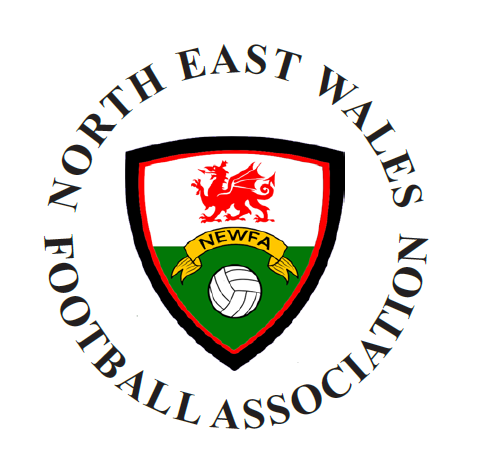 OFFICIAL HANDBOOKLLAWLYFR SWYDDOGOLD. FAWKESGeneral Secretary29 Alyn Road GwersylltWrexhamLL11 4HUMobile: 07841 435334E-mail: gs@newfa.co.ukCONTENTS
Officers & Council Members						Page 3 - 4NEWFA Composition of Committees                                                        Page 5Useful Addresses & Telephone Numbers					Page 6Past & Present Officers of the Association 				Page 7 - 8Important Notes for Secretaries 						Page 9 - 10North East Wales Football Association Constitution 			Page 12 - 25Standard Rules of The Area Associations - Definitions 			Page 26 - 29Objectives									Page 30Obligations 									Page 31 - 53Rules Relating to the Qualification, Registration& Control of Referees 							Page 54 - 55Rules of N.E.W.F.A. Challenge Cup Competition			Page 56 - 63Rules of N.E.W.F.A. Sunday Challenge Cup Competition 		Page 64 - 71Rules of N.E.W.F.A. Horace Wynne Cup Competition 			Page 72 - 80Rules of N.E.W.F.A. Women’s ChallengeCup Competition 								Page 81 - 89Rules of N.E.W.F.A. Veterans ChallengeCup Competition								Page 90 - 98Rules of N.E.W.F.A. Reserves Challenge					Cup Competition						                        Page 99 -107	Rules of N.E.W.F.A. Youth & Under 19, 18, 16, 15,14,13 &12 Cup Competitions 						Page 108 - 117AppendicesMen’s Challenge Cup Winners 						Women’s Challenge Cup Winners 					Sunday Challenge Cup 							Junior (Horace Wynne) Cup Winners 				Youth Cup Winners 								Under “16” Cup Winners 							Under “15” Cup Winners 							Under “14” Cup Winners 							Under “13” Cup Winners							Under “12” Cup Winners 							VETS Cup Winners 								NORTH EAST WALES FOOTBALL ASSOCIATIONOFFICERS AND COUNCIL MEMBERSOFFICERSCHAIR 1993 Mr B Johnson 22 Ffordd Mabon, Llay, Wrexham. LL12 0RS 07921 218270VICE-CHAIR2022 Mr T Williams 138 Carlton Meadows Llay Wrexham LL12 0QU 07783 578163GENERAL SECRETARY2013 Mr D Fawkes 29 Alyn Road, Gwersyllt, Wrexham, LL11 4HU 07841 435334ASSISTANT SECRETARY2018 Miss Debi Ross, 32 Maes Uchaf, Connah’s Quay, CH5 4HY, 07881 270944FINANCE SECRETARY2020 Mr Mark Hughes, Fairwinds, Wrexham, LL11 3RW, 07437 782387REFEREES SECRETARY2017 Mr S Jones 8 Firtree Road, Bradley, Wrexham, LL11 4DW 07723 051754REFEREES COACH 2022 Mr T Williams 138 Carlton Meadows Llay Wrexham LL12 0QU 07783 578163 MEDIA ADMINISTRATOR2022 Mr C Jones 8 Firtree Road, Bradley, Wrexham, LL11 4DW 07936 366215EQUALITY CHAMPION2022 Mr D Derrick 53 The Homestead Wrexham LL14 4HQ 07340 194324WELFARE CO-ORDINATOR1993 Mrs V Johnson 22 Ffordd Mabon, Llay, Wrexham. LL12 0RS 07711 297174NORTH EAST WALES REFEREE’S ASSOCIATION 2023 Mr R Wright, 22 Miller Road, Brymbo, Wrexham, LL11 5FH, 07751243993 NORTH EAST WALES FOOTBALL LEAGUE 2017 Miss Beech 8 Moel View Road, Buckley. CH7 2BT 07825 9918302023 Mr M Wareham, 8 Sun Lane, Wrexham, LL13 9RW, (Club rep)WREXHAM AND DISTRICT JUNIOR LEAGUE 2023 Miss Abbie Jones 29 Kempton Way Wrexham LL13 0NU (League Rep)2023  (Club rep)FLINTSHIRE JUNIOR YOUTH LEAGUE2013 Mr G Owen Queensferry Sports, Queensferry, Flintshire 01244 812040 (League Rep2023  (Club rep)NORTH EAST WALES GIRLS LEAGUEMrs J Bowhill, 148 Liverpool Road, Buckley, CH7 3LJ, 07818 086570 (Joint Manager)Mrs P Evans, 11 Pendine Way, Gwersyllt, Wrexham, LL11 4UQ, 07854 349668  (Joint Manager)2022 Mr P Brighton, 53 Cherry Dale Road, Chester, CH4 0FA, 07971 038211 (Club RepNORTH EWALES WOMENs LEAGUE2023 Mr Bill Darwin2023 Mr D Gregg  Y Bwhyn, Behiel, Bodorcan, LL62 5NW 07500 909080LIFE VICE-PRESIDENTS1993 Mrs V Johnson 22 Fford Mabon, Llay, Wrexham. LL12 0RS 07921 2182701972 Mr B R Tudor 53 Cardigan Road, Borras, Wrexham. LL12 7TS 01978 3530901994 Mr E Pritchard 36, Blantern Road, Higher Kinnerton. CH4 9DA 01244 5473101977 Mr E A Edwards 48 Maserfield Road, Oswestry, Salop. SY11 1SB 01691 6565481988 Mr R K Hughes Cerlidan, 42 Brynhyfryd, Johnstown, LL14 1PR 01978 840769 1984-88 / 98 Mr C Evans 5 Overleigh Drive Wrexham LL13 9RZ 07971 5843611998 Mr B Johnson 22 Ffordd Mabon, Llay, Wrexham. LL12 0RS 01978 8523041998 Mr A Hughes 27 Erw Deg, Acrefair, Wrexham, LL14 3YA 01978 513434LIFE MEMBERS1985- 2018 Mr K Cherret 41 Brynhyfryd, Minera, Wrexham, LL11 3YB 07798 6281932001 Mr G Lloyd 7 Oak Meadows Tanyfron, Wrexham LL11 5TH 01978 758965N.E.W.F.A. Representative on Council of Football Association of Wales2013 Mr D Fawkes 29 Alyn Road, Gwersyllt, Wrexham, LL11 4HU 07841 435334N.E.W.F.A.Club Representative on Council of Football Association of Wales2018 Miss Debi Ross, 32 Maes Uchaf, Connah’s Quay, CH5 4HY, 07881 270944NORTH EAST WALES FOOTBALL ASSOCIATIONCOMPOSITION OF COMMITTEESNEWFA BoardChair			– 	Mr B JohnsonVice Chair		– 	Mr T WilliamsGeneral Secretary	–	Mr D FawkesAssistant Secretary	–	Miss D RossFinance Secretary	–	Mr M HughesCouncil Member	– 	VacantCouncil Member	– 	VacantIndependent   	– 	VacantIndependent		– 	VacantNEWFA Officers CommitteeMr B Johnson		Mr T Williams		Mr D Fawkes                 Miss D RossMr M Hughes		Mr S Jones		Mr D Derrick	             REFEREE’S COMMITTEEMr S Jones		Mr C Evans 		Mrs P Evans 		Mr K Cherrett		Miss N Beech		Miss D Ross		Mr K Hughes		Mr T WilliamsMr R Wright		COMPLIANCE and DISCIPLINE COMMITTEEMr D Fawkes		Mr B Johnson	 	Mr C Evans		Miss D Ross	Mr G Lloyd		Mr K Hughes		Mr A Hughes		Mr D DerrickMr T Williams		LEAGUE DEVELOPMENT & PARTICIPATION COMMITTEE	 Mrs V Johnson		Mrs P Evans	            Mrs J Bowhill	             Miss N BeechMiss A Jones               	Mr P Brighton	            @		             @Mr M Hughes		Mr M Wareham           Mr G Owen		Mr D Gregg		Mr B DarwinAPPEALS COMMITTEE To be made up of three Council Members Selected by the General Secretary when required.USEFUL ADDRESSES AND TELEPHONE NUMBERSFOOTBALL ASSOCIATION OF WALESChief ExecutiveMr N Mooney, FAW Hensol, Pontyclun, Cardiff, CF27 8JY 02920 435830Welsh Premier League SecretaryG. Derfel Hensol, Pontyclun, Cardiff, CF27 8JY 02920 435830JD Cymru North League SecretaryMr D. Evans Colliers Park Gresford Wrexham 07387 416178North East Wales Referee Association SecretaryMr T Crofts 10 Prices Lane Wrexham LL112ND 07904 428020Lockstock Ardal North League Mr C Rowlands 26 Gorse Cresent Wrexham LL12 8LZ	07969 027350North Wales Coast Football Association SecretaryMr G Jones 2cSwn Yr Engan, Gaerwen, Ynys Mon LL60 6LS 01248 421182Central Wales Football Association SecretaryMr D. Hinton-Jones  Awelfor, Rhydyfelin, Aberystwyth SY23 4PU 01970 612720North East Wales Football League – League ManagerMiss N Beech 8 Moel View Road, Buckley, Flintshire. CH7 2BT 07825 991830North East Wales Girls Football League – League Manager (job share)Mrs J Bowhill, 148 Liverpool Road, Buckley, CH7 3LJ, 07818 086570Mrs P Evans, 11 Pendine Way, Gwersyllt, Wrexham, LL11 4UQ, 07854 349668Wrexham & District Junior League – SecretaryMiss Abbie Jones 29 Kempton Way Wrexham LL13 0NUFlintshire Junior & Youth Football League - SecretaryMrs M Jones 10 Trebor Avenue, Bagillt, Flintshire CH6 6DP 01352 733399North Wales Women’s Football LeagueMrs V Johnson 22 Fford Mabon, Llay, Wrexham. LL12 0RS 07921 218270PAST & PRESENT OFFICERS OF THE ASSOCIATIONPRESIDENT1968-1982 T.L.Williams                   		1986-1998 J.E.Lloyd1982-1986 F.Owen                        		1998- 2019 P.Jones 2019- 2021 K Spencer				2021- No PosistionCHAIRPERSON1968-1974 F.Owen                        		1996-1998 D.A.Wright1974-1976 D.S.Jones                     		1998-2000 R.D.Evans1976-1978 F.Owen                       		2000-2004 D.Pickering1978-1984 J.E.Lloyd                     		2004-2006 Selwyn Williams1984-1989 J.E.Evans                      		2006-2009 K.Spencer1989-1991 R.Parker                        		2009-2012 B.Johnson1991-1994 P.Jones                         		2012-2015 J.Mann1994-1996 K.Hale                           		2015-2018 C.Evans 2018- 2020 J Mann                        		2020-2022 J Hughes2023	      Mr B Johnson     	      VICE CHAIRPERSON1969-1972 J.R.Greasley                		1996-1998 D.W.Mallett1972-1974 D.S.Jones                     		1998-2000 D.Pickering1974-1976 F.Owen                        		2000-2001 Steve Williams1976 - Rsd J.E.Evans                        		2001-2004 Selwyn Williams1976-1978 S.Prytherch                  		2004-2006 K.Spencer1978-1984 J.Evans                         		2006-2009 B.Johnson1984-1989 R.Parker                        		2009-2011 C.Evans1989-1991 R.D.Evans                     		2011-2012 J.Mann1991-1994 K.Bryan                         		2012-2015 G.Roberts1994-1996 D.A.Wright                    		2015-2017 P.Wright 2018- 2021G Lloyd                         		2021–2023 B Johnson2023-	     Mr T WilliamsGENERAL SECRETARY1968-1980 J.B.Page                       		1992-1996 B.Cornes1980-1990 K.Spencer                   		1997-2017 R.K.Hughes1990-1992 V.E.Cliffe                       		 2017 -       D FawkesASSISTANT SECRETARY2021 – Miss D RossCOMPETITIONS SECRETARY/ADMINISTRATIVE ASSISTANT1984-1990 V.E.Cliffe                      		2008-2011 P.Wright1990-1992 R.D.Evans                     		2011-2014 J.Hughes1992-2000 K.A.Denoven               		2015-2021 N Brearley2000-2008 B.M.Roberts                                       DISCIPLINE SECRETARY1974-1975 B.Cornes                      		2008-2011 B.M.Roberts1975-1977 T.Brown                        		2011-2015 P.Wright1977-2008 B.R.Tudor                      		2015-2021 B.JohnsonTREASURER1968 -1977 C.Davies                     		1977 - 2020 E.A.Edwards2020 – M HughesREFEREE’S OFFICER1976-1985 J.D.Williams                 		2006-2009 G.M.Davies1985-1989 C.Evans                       		2009-2013 B.Bevan1989-1998 R.K.Hughes                  		2013-2017 D.Fawkes1998-2006 C.Evans                       		2017 -        S.JonesIMPORTANT NOTES FOR SECRETARIES(a) Many of the questions asked by Leagues, Competitions, Clubs and Referees, during the season can be answered by reference to this Handbook.(b) Set forth herein is the Rules, Regulations and Byelaws of the Association, Rules of all the Association Cup Competitions, Regulations relating to Referees etc.(c) Please therefore consult this Handbook before writing or telephoning the Association for     information, please remember that all communications should bear the full name and address of the sender.
(d) An Appeal or Complaint of any kind from a League, Competition or a Club must be lodged in Duplicate and accompanied by the appropriate fee in accordance with Rule.(e) Remember it is not permissible for a Club to:         (i) Make a ground collection on behalf of an Individual or object (apart from Club     Funds). 
(ii) Play a Charity Match 
(iii) Make a presentation to an injured player unless permission has first been obtained      from this Association. (f) The Captain of your Club should be instructed that it their duty to see that a player gives their name promptly to the Referee for whatever purpose they may require it and that in no case are they permitted to withdraw their team from the field of Play without permission of the Referee.(g) Players and Club Officials should be informed that any Misconduct towards a Referee or Referee’s Assistant off the Field of Play will be dealt with in the same way as if the offence had been committed on the Field.(h) Foul and Abusive Language will not be tolerated by this Association and Club Secretaries should ensure that this message finds its way to all members of their Club.(i) Please remember that Conference Dates once fixed by this Association for the playing of Association Cup matches cannot under any circumstances be changed by clubs unless of course the match is affected by inclement weather. (j) Secretaries are specifically requested NOT to make any unnecessary telephone calls to any Member of the Management Committee of the Association before 9.00 a.m. and after 9.00 p.m.(k) Please remember that the name of the Secretary on COMET is the person responsible for all correspondence relating to the Club.(l) When arranging fixtures, particularly pre-season friendlies ensure that your opponents are properly affiliated. Matches against unaffiliated clubs are totally forbidden.(m) Study the Rules of all the competitions in which your Club is entered and see that they are complied with, as all Clubs are held responsible for their proper observance.(n) Make sure that all your players are properly qualified in accordance with the Rules of the competition. Failure could result in losing a championship or cup tie.(o) All correspondence MUST be answered within 7 business days, get into the habit of dealing with correspondence on the same day that it has been received. Correspondence should only be dealt with once.(p) The name of your Club and your address should be given on all communications, and it would be useful if Clubs obtained headed notepaper showing such information and stating that they are affiliated to the North East Wales Football Association.(q)   If you are in doubt on any matter do not hesitate to contact any Member of the Management Committee of the Association who will give you guidance on anything which is their direct responsibility or direct your query to the appropriate person of the Association on matters outside their jurisdiction.(r) International Clearance must be applied for players coming from overseas. This includes England, Scotland, and Northern Ireland. The player must not register or play in Wales for any Club at any level until his/her clearance has been received. All International Clearance Registrations should be completed on COMET.NORTH EAST WALES FOOTBALL ASSOCIATION CONSTITUTIONIMPORTANT NOTICEIn accordance with F.A.W. Rule 28 and 29 every Football Association affiliated to that association is required to observe, comply with, and enforce all such Rules, Regulations, Byelaws and orders of the Football Association of Wales. Whilst every effort has been made to ensure that the Rules, Regulations, Byelaws, and orders of the North East Wales Football Association are detailed in the handbook conform to those issued by the Football Association of Wales it is possible that in some instances this may not be the case. In such circumstances the Rules of Football Association of Wales will prevail.1. NAME OF THE ASSOCIATION (a) The name of the Association is “North East Wales Football Association Ltd.” (b) It shall be affiliated to the Football Association of Wales such of whose Rules Regulations Byelaws and practices as affect affiliated Associations and their Members (as amended from time to time) shall be binding on this Association and its Members and shall be deemed to form part of these Rules.2. DEFINED AREA The Area of the North East Wales Football Association is the Flintshire County, Wrexham County. The A494 from Ruthin, Bala to Dolgellau, where the boundary road passes through Ruthin and Bala the town perimeter are within the North East Wales F.A. On Southern side the boundary will follow the B4580 from Llanrhaeadr to Oswestry with perimeter of Llanrhaeadr being within the Central Wales F.A.3. LEAGUES, COMPETITIONS AND CLUBS ELIGIBLE FOR MEMBERSHIP (a) Pursuant to the Standard Area Association Rules, Leagues and Competitions other than those sanctioned by the Football Association of Wales, and Clubs whose grounds are within the defined area of the Association and playing football in accordance with the Laws of the game (as settled by the International Football Association Board) and the Rules of the Football Association of Wales, must be affiliated to or sanctioned by this Association and must observe the Rules, Regulations and Bye-Laws of this Association. (b) The Association will decide upon all applications for Membership with power to admit or refuse such applications.(c) Prior to admission to membership a Club must satisfy the Association that it is properly constituted, and all Leagues and Competition’s shall satisfy the Association that they consist entirely of properly constituted clubs. (d) A club shall not withdraw from membership of the Association without consent. (e) Each club Member of this Association shall register via Comet on or before the 1st day in July in each year an application for affiliation. No variation in Club name will be allowed after submission of the affiliation via Comet except in exceptional circumstances. (f) Each League (pursuant to the Standard Area Association Rules), Competition and club shall become a Member of this Association and shall be entitled to send Representatives in accordance with the composition of Council to all General Meetings and who shall have the right to vote at such Meetings.4. SUBSCRIPTIONS The subscription or each club, League or Association shall be decided by the FAW via Comet. (i) A Junior/Youth club, League or Association is one that only provides football for players of 19 years and under. (ii) These Subscriptions must be paid on or before 1st July each year via the relevant Association (NEWFA/FAW)(iii) Any Club, League, or Association whose subscription has not been paid ON OR BEFORE 1st July each year will have their subscription doubled. (iv) Any Club, League or Association wishing to terminate its membership of the Association must give 21 days’ notice in writing of such intention to the Secretary of the Association. Such notice must be given to expire no later than the 1st of July in any year. Failure so to do will render that club, League, or Association liable for the subscriptions for the ensuing year.5. COMPOSITION OF COUNCIL The Council of the Association shall consist of the Board and up to 27 other members (2 Council Members and 2 Independent members be elected to the Board) all Members to be elected Quadrennially. (a) The Board of Directors of the Association are as follows and all will be elected   QuadrenniallyHon – Chair					– Mr B Johnson Hon – Vice Chair	(			– Mr T WilliamsHon – Secretary				– Mr D FawkesHon – Assistant Secretary			– Miss D RossHon – Finance Secretary			– Mr M HughesCouncil Member				– Council Member     		           		- Independent Member			- Independent Member 			- The Hon Chair & Secretary shall be Ex-Officio Members of all properly constituted Committee’s. (b) A maximum of 27 other Members (maximum of 2 seats per League 1 Seat Per Association). Present representation is made up as follows, North East Wales Referees Association 1 - Seat North East Wales Football League - 2 seats Wrexham & District Junior League - 2 seats Flintshire Junior Youth League - 2 seats North East Wales Women’s - 2 seats North East Wales Girls League - 2 seatsCouncil will select two of its members to be a Directors the Board. Each member will provide expression of interest to the Hon Secretary to be elected by Council on quadrennially basis. Council will select two Independent Applicants to be Directors of the Board. Each applicant will provide an expression of interest to the Hon Secretary to be elected by Council on quadrennially basis.All candidates for election as a member to represent Clubs Associations & Leagues is to be completed by each individual League or Association. No member Club or League Exec Committee shall be allowed more than one 	      Member on Council (NEWFA Officers, Life Members, Life Vice Presidents, 		      Excluded) and any such Member shall not be allowed to act in any matter 		concerning their own Club.(c) Any member of Council who has been absent from THREE consecutive Council meetings without (in the opinion of the Council) a sufficient reason shall be considered to have resigned. (d) A representative nominated by Associations and Leagues shall not be changed without the consent of Council.6. QUORUM One THIRD of the Council Members shall form a Quorum for the transaction of business at full Council, Board and Committee Meetings.7. COUNCIL MEETINGS All Council Meetings shall be held at a venue of their own choice.8. GENERAL MEETINGS A General Meeting of the Association shall either be an Annual General Meeting or a Special General Meeting. The Secretary shall subsequently give 14 days’ notice to all Members of the Association of the Place, Time, and Date of such General Meeting together with the agenda specifying the nature of all the business to be transacted at such meeting.Any Member Club of the Association failing to attend the Annual General Meeting, or a Special General Meeting will be fined the sum of £20 unless the Secretary receives a written apology 24 hours prior to the Meeting.9. ANNUAL GENERAL MEETINGS The Annual General meeting of the Association shall be held during the month of July in each year to consider the following business:(a) The Rules of the Association. (b) Statement of Accounts for the Year ended 31st May(c) Election of Management Committee and Members of Council when such elections fall due to be held. (d) Appointment of Life Vice-Presidents and presentation of Long Service Awards. (e) Presentation of mementoes to all Association Cup Winners.10. SPECIAL GENERAL MEETINGS (a) At any time, the Secretary of the Association shall convene a Special General Meeting either by order of the Council or upon receiving a requisition to convene such a Meeting by and on behalf of not less than TEN Clubs being Members of this Association. (b) Such requisition must be signed by the Secretaries of ALL the Clubs associated with such a requisition. (c) The Special Business to be placed on the agenda of such a Special General Meeting shall be set out in detail in the notice of such a Special General Meeting and sent out to all Members of the Association11. REPRESENTATION AT GENERAL MEETINGS (a) Each Association, League and Club shall be entitled to send TWO representatives to all General Meetings. (b) Each Association, League and Club shall be entitled to only ONE vote at all General Meetings.(c) No Association, League or Club shall be entitled to be represented at any General Meeting unless their affiliation for the current year has been paid. (d) All members of the Management Committee and Council Members shall be entitled to attend in an Ex-Officio capacity, all General Meetings and shall be entitled to sit and vote on all matters, except for the election of Members of Council. (e) A Member shall only represent one body at any General or Special Meetings of this Association.12. PROCEDURES AT GENERAL MEETINGS (a) The Chairperson of this Association will act as Chairperson at all General Meetings (or, in their absence, their deputy will be decided by Council members present at the commencement of the meeting in question). (b) (i) The Chairperson of the Meeting shall decide on the validity of all nominations made to the meeting on all motions and/or amendments before the Meeting and his/her decision as to the results of all voting and each and every other matter shall be final.      1. An entry in the Minutes signed by the Chairperson of the Meeting shall be conclusive evidence of the terms of each and every resolution and of each and every decision taken. 
(c) The voting at General Meetings shall be by ballot unless a show of hands shall be agreed by a majority of those entitled to vote.13. LIFE VICE-PRESIDENTS AND LIFE MEMBERS The Council shall have the power at any time to appoint:Life Vice PresidentsLife-Members Any member of the Management Committee or Council who has completed 25 years’ service for the Council shall be elected a Life Vice - President of this Association.        Any member of the Management Committee or Council who has completed 21       years’ service for the Council shall be elected a Life-Member of the Association. (c)     These appointments will be made at the Ful Council Meeting or Annual General   Meeting following the completion of such period or nomination of Council and be presented with a Long Service Award at such Meeting.(d)        A Life Vice - President or Life-Member so created may also hold another position   ￼ within  the Association other than a Council Elected member of the Board. Council, at its discretion may accept an application for a Board position from a Life Vice President or Life Member on a position not fulfilled via other Council Members14. TRAVELLING EXPENSES Members attending meetings on behalf of the Association other than Council & Committee Meetings shall be entitled to such reasonable travelling expenses and subsistence allowances as the Council may from time to time decide.15. FILLING OF VACANCIES The Council is empowered to fill, as and when any vacancies arise following resignation or otherwise, the position of any member of the Management Committee.16. COMMITTEES Following each Annual General Meeting the Council of the Association shall at its first Council meeting select the following Committees. Council at its discretion may implement a maximum number to each committee.(a) Referees Committee (b) League Development and Participation Committee(c) Compliance and discipline Committee (d) Emergency Committee - Consisting of Officers Committee and Board members of the Association as defined in Rule 5(a) Each Committee shall have full powers in its sphere, subject only to the overriding supervision by the Board on expenditure and to the approval of the Council of each Committee’s minutes, with the exception of the Board who shall have full Plenary powers when reviewing the Rules of Member Leagues. Each Committee shall appoint its own Chairperson, Vice-Chairman annually. No member shall be Chairperson or Vice Chairperson of two Committees. Three Members of the Committee shall form a Quorum. Officers on the Board of the Association (as defined in Rule5(a) shall be Ex-Officio members of All Committees. OTHER COMMITTEES (a) Disciplinary Panel appointed in accordance with Standard RuleFUNDS OF THE ASSOCIATION (a) Hon-Secretary and Hon-Finance Secretary (Treasurer) of the Association shall be the authorised signatories of all monies and properties of the Association including Competition Trophies. (b) All monies received by this Association shall, in the first instance, be lodged in an Account with one of the Joint Stock Banks or nominated Building Society. (c) All payments by the Association shall be made in accordance with the Area Association Bank Mandate (d) So much of the funds of the Association as may not be required for immediate use or to meet the usual accruing liabilities shall be invested with the authority of Council. (e) The Statement of Accounts of the Association prepared by the Finance Secretary (Responsible for Treasury) up to the 31st of May and duly certified by Auditors or Persons appointed by the Council prior to presentation to the Annual General Meeting. A copy of this Statement of Accounts will be circulated with the notice of the Annual General Meeting.17. PUBLICATION OF DECISIONS (a) The Association shall be entitled to publish in the public press, or in a manner it shall think fit, reports of its proceedings, acts and resolutions or those of any Committee, Commission, Competition, Person or Body to whom it may delegate its powers, whether the same shall or shall not reflect the character or conduct of any League, Club, Official, Player or Spectator and every League, Club, Official, Player or Spectator shall be deemed to have assented to such publication. (b) Information regarding Associations, Leagues, Competitions, Clubs and Players etc. shall only be given to recognised Secretaries of Associations, Leagues, Competitions and Clubs by and at the discretion of the Secretary of the Association subject to further application to this Council. (c) The printed minutes of Council or extracts there from are issued for the information and action upon all matters contained therein and intended as a notification to the recipient of any matter applicable to the Association, Competition, Club, or individual named therein, and no further notification will be sent.18. POWERS OF COUNCIL The Council shall manage the affairs of this Association. their decisions shall be final but subject to the right of appeal to the Football Association of Wales in particular, but subject as here in provided, the Council shall:(a) Appoint the Board on Quadrennially basis(b) Council is exempt from overriding Board Decisions(c) Hold such Council Meetings as it shall deem appropriate.(d) Appoint such Representatives to other bodies as it seems fit. (e) Appoint and create such Committees and Commissions either of a permanent or temporary nature as it may consider necessary. In the case of an equality of votes on any matter, the Chairperson shall have a second or casting vote. (f) Have authority to delegate such of its powers as it may decide to any such Committee, Commission. (g) To make such Rules and Regulations with reference to all Cup Competitions promoted by this Association as it may deem expedient. (h) To make such Regulations, Byelaws and decisions deemed necessary to provide for matters arising from or to implement these Rules as far as the same are not in conflict with any rule of the Football Association of Wales at the request of the Board. (i) Have power to inspect the books and papers of all Leagues, Competitions and Clubs affiliated to this Association at any time. (k) All books and vouchers for at least two seasons preceding the current season must be retained and be ready for inspection whenever required by the Council (l) The officials of any League, Competition or club who may disband shall produce to the Council all Books, Papers, Vouchers and Audited Balance Sheet showing the financial position at the date of disbandment. (m) Have power to deal with any matter not provided for under these Rules (Board decision exempt). The North East Wales Football Association is the sole interpreter of these Rules, and from their decision there can be no appeal to any other court or body (in Law or otherwise) save, and except to the Football Association of Wales, whose decision must be accepted by Club’s members of this Association as final and binding on all concerned.19. PRIVILEGES OF COUNCIL MEMBERS   Each Council and Independent Member shall be furnished with a pass signed by the Secretary of the Association (which shall not be transferable) and all Leagues’ competitions and clubs affiliated to this Association shall admit the holder to their grounds and stands upon production of such pass without requiring any other authority.20. CO-OPTION OF COUNCIL MEMBERS In all Leagues or Competitions recognised and sanctioned by the North East Wales Football Association, the Council shall have the right, as a condition of such recognition or sanction, to co-opt one Member on the Management of such League or Competition.21. REPRESENTATION ON COUNCILS AND LEAGUE COMMITTEES (a) A registered Referee or any paid official of any Association, League or club shall be allowed to serve on the council of this Association.b) No such Players or paid officials of an Association, League or club shall be allowed to serve on the committee of any Football Association or Football League Management in anyway within the jurisdiction of this Association and the Football Association of Wales. (c) No registered Referee shall be allowed to serve on the Committee of any Football Association within whose area he resides. (d) What constitutes a paid official of an Association, League, or Club within the meaning of this Rule shall be decided by the Council at its absolute discretion.22. ALTERATIONS TO RULES OF ASSOCIATION The Council shall make such alterations to these rules as might be required from time to time to conform with alterations made from time to time to the Rules and Regulations of The Football Association of Wales.23. Save thereto no alterations to these rules shall be made except at any Annual General Meeting or at a Special General Meeting convened in accordance with these Rules.24. Any proposal for the alteration of any of these Rules or any part thereof must be made, either by Council, or a Member of this Association entitled to be present and to vote at General Meetings of the Association.25. In all cases of proposals from Members for consideration at the next Annual General Meeting written notice of the same which must be submitted to the Secretary of the Association to be in his hands by the 1st of March, in the year in question. Any such proposals shall be signed by the Chairperson, Secretary and Three Members of any League, Competition or Club.26. All such proposals for alterations to Rules to be submitted to the next Annual General Meeting shall be advised by the Secretary to all Members of the Association by no later than the 1st of March of that year.27. Any amendments from Members of the Association to the proposals so advised (to be brought before the next Annual General Meeting) must be notified in writing to be in the hands of the Secretary by no later than 1st March in that year.28. The Council is empowered at its April meeting to make such further amendments to its prior proposals and to proposals received from Members.29. Any proposal for an alteration of these Rules, to be considered by a Special General meeting, shall be solely in the form as resolved by Council or as duly proposed and seconded by Members requisitioning such a Special Meeting in accordance with these Rules.30. No alteration to these Rules shall be made unless supported by a Majority of votes casted at the General Meeting convened to consider the same.31. The Board is hereby authorised to make Rules, Regulations, Byelaws and Orders with reference to and in connection with the Cup Competitions and Officials of the game as to which the Council may seem expedient.LEAGUES AND OTHER COMPETITIONS (INC.SMALL-SIDED GAMES).32. The Secretary of every League or competition coming within the jurisdiction of the North East Wales Football Association shall send to the Secretary of the Association a Statement of Accounts and Balance Sheet at the Year or Season End, duly audited by persons not connected with a Member, Club or League Committee.33. Any proposals for Rule changes affecting those Leagues and Competitions affiliated to this Association must be approved by the Association (rule 28) BEFORE they are put for approval at any General Meeting of the Members of those Leagues and Competitions. The Secretary of each of those Leagues and Competitions shall send to the Secretary of this Association any such proposed Rule changes at least 28 days before such proposals are presented to the General meeting convened to deal with such matters.CLUBS, PLAYERS, AND OFFICIALS34. Clubs and Players shall not compete in any match or competition (including small-sided matches or competitions) the proceeds of which are not devoted to a recognised Football Club, Football Association or some other project approved by this Association.(a) Maximum number of a playing squad is as per Small sided game regulations up until the U13’s age band. A match day Squad is double the format, so for example 5 v 5 is 10 and 9 v 9 is 18. (b) Maximum number of players in a match day squad from U14’s through to adults is 16. Maximum number of players that can be registered by a club for any one age group team, NEWFA state the maximum numbers of players any one team can register is to be set by the respective Leagues. 35. No match between unaffiliated Clubs shall be played on grounds which are under the jurisdiction of Clubs who are members of this Association unless permission has been given by this Association.36. The registered Secretary of a Club affiliated to this Association is the ONLY OFFICIAL recognised by this Association for the purpose of ALL correspondence.37. Any Club affiliated to this Association changing its secretary or any registered Secretary changing his/her address must advise the Secretary of the Association within 7 Business days and ensure COMET has been updated. Failure so to do will cause the Club to be charged with MISCONDUCT.38. Each Club being a direct Member of this Association shall be required to send annually to this Association a Statement of Account and Balance Sheet showing the workings of the immediate past season. Such Statement of Account and Balance Sheet shall be sent to the Association not later that 1st August in the year concerned and must be signed by the Chairperson and Treasurer or by the Treasurer and Secretary on behalf of each such Club. 39. Each Club in default of the provisions of Rule 38 in any way whatsoever shall be liable to be charged with MISCONDUCT.40. Each Club shall keep Minutes giving a true record of all the resolutions adopted by its members and decisions arrived at by the Committee. They shall also keep an Account showing in detail the items of income and Expenditure. Such records shall be at the disposal of the Association for the purpose of inspection at any time upon giving 7 Business days’ notice to the Secretary. 41. The North East Wales Football Association shall have first claim to the use of all football grounds within the jurisdiction of that Association providing that the ground in question is not required by the Football Association of Wales.42.  Clubs in membership of Sunday Leagues may only play such practice games on a SUNDAY.43.  The Regional North East Wales Football Association boundary to comply with F.A.W. Rule 54.1.2 will be as written in Rule 2 of The North East Wales Handbook “Defined Area”.MISCONDUCT44. (a) Players, Officials and Spectators are permitted to take part in or to attend matches within the jurisdiction of the North East Wales Football Association and the Football Association of Wales only upon condition that they observe and comply with all Rules, Regulations, Byelaws, and orders made by those Associations. (b) Every League and Competition within the jurisdiction of the North East Wales Football Association and the Football Association of Wales is required to observe, comply with, and enforce such Rules, Regulations, Byelaws and Orders aforesaid. (c) Every Club within the jurisdiction of the North East Wales Football Association and the Football Association of Wales and its Directors, Members and Officials are required to observe, comply with, and enforce all such Rules, Regulations, Byelaws and Orders aforesaid.45. NON-PAYMENT OF FINES ETC. Clubs/Players who do not pay Admin Fees after 5 pm on a Friday whose leagues are not on COMET will not be allowed to play football until 9.00 am on the following Monday. All leagues on COMET will follow all FAW rules & regulations in relation to non-payment of fines.46. REPRESENTATIVE MATCHES (a) Any player selected to attend any Representative Match who refuses to comply with the arrangements of the Council for the playing of said match or who fails to attend such match without good and sufficient cause, shall be charged with MISCONDUCT. What shall or shall not constitute “good and sufficient cause” in any case shall be determined by the Council at its absolute discretion. (b) Any Club or Official who shall be deemed to have encouraged or instigated or induced or connived at any breach by any player of any provisions of this or any Rule or of any other Order of the Association, shall be guilty of MISCONDUCT. (c) Any Club or Organisation within the jurisdiction of the North East Wales Football Association shall not select or play player chosen to play for the said Association in any Representative match on any preceding day of the same week of such Representative match unless written consent of this Association shall have first been obtained.STANDARD RULES OF THE AREA ASSOCIATIONSDEFINITIONSArea Association:	any regional football association defined under the FAW Rules.Association:	North East Wales Football AssociationAssociation Football:	the game controlled by FIFA and organised in accordance with the Laws of the Game.Business Day:	any day of the week except a Saturday or Sunday or public bank holiday in Wales.   Chief Executive Officer:	the senior employee of The Football Association of Wales Ltd. Closed Friendly Match:	a game of Association Football (or a modified version of the game) which is not an Official Match which is played between two (2) teams (whether or not from different Clubs) but is not made open for the public to attend.Club:	any club admitted into membership or associate membership of the Association.College Team:	a team of a further or higher education establishment (including, but not limited to, university teams) and during any relevant Playing Season only plays Association Football exclusively in matches organised for teams from such further or higher education establishments.Council:	the supreme executive body of the Association.Councillor:	each member of the Council.Disciplinary Notice:	a written notice from the Association stipulating the nature of the alleged Disciplinary Offence.   Disciplinary Offence:		                       any breach of a Rule or any Regulation.Disciplinary Panel:	the panel of the Association empowered to hear disciplinary matters and disputes pursuant to these Rules.FAW:	The Football Association of Wales Limited (company number 00213349) whose registered office is at The Pavilion, Hensol, Vale of Glamorgan, CF72 8JYFAW Rules:	the Rules and Regulations of the FAW as amended from time to time and all byelaws, orders, codes, policies, procedures and any other directive or instruction issued by the FAW from time to time.FIFA:	Fédération Internationale de Football Association. FIFA Rules:	the statutes of FIFA as amended from time to time and all rules, regulations, orders, and other directives issued by FIFA from time to time. Futsal:	a game controlled by FIFA and organised in accordance with the Futsal Laws of the Game.Futsal Laws of the Game:	the laws and other rules for playing Futsal prescribed by FIFA from time to time.IFAB:	the International Football Association Board. Laws of the Game:	the laws and other rules for playing Association Football as prescribed by IFAB from time to time.League:	any league admitted into membership or associate membership of the Association.Match Official:	a referee, assistant referee, or fourth official for a match as prescribed in the Laws of the Game or the Futsal Laws of the Game (as applicable).Member:	a League or Club that has been admitted into membership or associate membership of the Association.Official Match:	a game of Association Football played within the framework of organised football under the jurisdiction of the Association, in league, cup or other format but not including Open Friendly Matches or Closed Friendly Matches or matches played under the FAW’s Mini Football Regulations or Futsal matches or Walking Football.Open Friendly Match: 	a game of Association Football which is not an Official Match which is played between two (2) teams (whether or not from different Clubs) and is made open to the public to attend.Player:	a player of Association Football registered with the FAW, the Association, an Area Association, League, Club or any other league or club.Playing Season:	the period in each year when Official Matches may be played in Wales as determined by the FAW.Regulations:	the regulations, byelaws, orders, codes, policies, procedures and any other directive or instruction issued by the Association from time to time. Request Fee:	the appropriate sum pursuant to the Rules of the Association. Request Notice:	a written notice stipulating the nature of the matter complained of and requesting that such matter be referred to the Disciplinary Panel.Rules:	these rules of the Association as amended from time to time.  Subordinate:		        shall mean:-any director, member, representative, official, employee, all coaching and technical staff and any other playing official of a Club or League.any Match Official, match observer, match assessor or match delegate;any Player. every spectator at a game of Association Football in which a team of a Club plays, or in which a representative team of the Association or League plays, and any person purporting to be a supporter or follower of such League, Club or the Association PROVIDED THAT the provisions of Rules 5, 24.1.3, 24.1.4, 24.1.4(A), 24.1.5(A), 24.1.6, 24.1.8, 24.1.10, 24.1.14, 46 and 47 shall not apply to such spectators, supporters or followers; all other organisations, clubs, bodies, entities or persons who the Association exercises, or purports to exercise, control. Sunday Club:	a Club which during any relevant Playing Season only plays Association Football on a Sunday.Trialist:	a Player who is under assessment and evaluation by a Club as to their ability and fitness to play Association Football for a Club but who is not registered with the Association to play for that Club..UEFA:	Union des Association Européennes de Football. UEFA Rules:	the statutes of UEFA as amended from time to time and all rules, regulations, orders and other directives issued by UEFA from time to time. Veteran Club:	a Club which during any relevant Playing Season only plays Association Football in matches organised exclusively for persons over thirty-five (35) years of age.Walking Football:	a version of Association Football in which Players of all ages can participate and in which the Players must not run and/or jog and must have one foot on the ground at all times in accordance with the guidelines set by the FAW from time to time.OBJECTIVES1.	throughout North East Wales Football Association, to improve the game of Association Football constantly and promote, regulate and control it in accordance with the FAW Rules and in the light of fair play and its unifying, educational, cultural and humanitarian values. 2.	throughout North East Wales Football Association, to organise competitions, and authorise others to organise competitions, in Association Football in all its forms at all levels under its authority, by defining precisely, as required, the areas of authority of its various leagues and other affiliated bodies.3.	to draw up all necessary regulations to implement its rights, powers and objectives set out under the FAW Rules and such measures and procedures as may be necessary to ensure their enforcement.4.	to protect the interest of its members.5.	to comply with and prevent any infringement of the FIFA Rules, UEFA Rules and the FAW Rules and all decisions of FIFA, UEFA and the FAW as well as the Laws of the Game and ensure compliance with these by its members.6.	to support, promote and enforce the Football Association of Wales’ Club Accreditation Programme.7.	throughout North East Wales Football Association, to prevent all methods or practices which might jeopardise the integrity of football matches or competitions or give rise to abuse of Association Football under its authority.8.	to manage the sporting relations of North East Wales Football Association connected with Association Football in all its forms. 9.	to be neutral in matters of politics and religion and in discharging its functions, the North East Wales Football Association will not discriminate against a private person, or group of people, or other entity, on account of ethnic origin, gender, language, religion, politics, age or any other reason and will ensure compliance with these obligations by its members.10.	to promote friendly relations between its Members, Subordinates and in society for humanitarian objectives.OBLIGATIONS11.	to comply fully with the FIFA Rules, UEFA Rules and the FAW Rules at all times and to ensure that these are also complied with fully by its Members and Subordinates.12.	to ensure fairness in the election of its decision-making bodies.13.	to take part in competitions and other sports activities organised by the FAW.14.	to pay its membership subscriptions to the FAW.15.	to respect the Laws of the Game and to ensure that these are also respected by its Members and Subordinates through an appropriate provision in its own membership rules;16.	to adopt and enforce an appropriate provision in its own membership rules specifying that any dispute requiring resolution involving itself or one of its Members or Subordinates and relating to its Rules and Regulations or the FAW Rules and any decisions of the Association shall, at the appropriate stage in the dispute, come solely under the jurisdiction of the appropriate Disciplinary Body or the panel under FAW Rule 146, as the case may be. 17.	not to make any change or any amendment of its own membership rules without the approval of the FAW.18.	to communicate to its own Members any amendment of its own membership rules and the FAW Rules.  19.	not to maintain any relations of a sporting nature with entities that are not recognised by FIFA, UEFA or the FAW or with Members or Subordinates that have been suspended or expelled by the FAW.20.	to observe the principles of loyalty, integrity and good sporting behaviour as an expression of fair play through an appropriate provision in its own membership rules.21.	to keep and update regularly a register of its members. 22.	to comply fully with all other duties arising from the FIFA Rules, UEFA Rules and the FAW Rules, including the recommendations of the 2016 Area Associations Review Group and its Improvement Plan. DISCIPLINARY PROCEEDINGS, DISPUTES, APPEALS, PANEL STRUCTURE, COMPOSITION AND JURISDICTION23.	The structure of the Association’s mechanisms for dealing with disciplinary proceedings, disputes and appeals is as follows: -	23.1	the Disciplinary Panel 24.	For the purpose of this section of the Rules: -24.1	It shall be a breach of the Rules for any Councillor, Member or any Subordinate to do or permit or assist in the doing or permitting of any of the following whether in connection with the playing of Association Football or Futsal (or, where applicable, in connection with the playing of (a) Open Friendly Matches, (b) Closed Friendly Matches, (c) matches played under the FAW’s Mini-Football Regulations, (d) Walking Football matches or (e) matches played by College Teams, Sunday Clubs or Veteran Clubs):-:-24.1.1	violate the Laws of the Game or the Futsal Laws of the Game or the Rules or any Regulation or violate the FIFA Rules, UEFA Rules or FAW Rules.	24.1.2	violate the rules or regulations (in whatever form) of any Member or any competition, sanctioned by a member or sanctioned by the Association.	24.1.3	play with or against any club suspended by FIFA, UEFA, the FAW, the Association, any Area Association or league or any other national football association recognised by FIFA or appoint or allow to remain in office a director or official who has been suspended by any such body.   	24.1.4	in respect of matches taking place within the jurisdiction of the Association, bet in any betting activity (authorised and registered football pools excepted) or accept any bets in any way related to any match.    	24.1.4(A)	in respect of matches involving any Member, Subordinate or the Association playing any match in a competition outside Wales, a Councillor, Member or Subordinate shall not bet in any betting activity (authorised and registered football pools excepted) or accept any bets in any way related to the said match or any other match in the competition in which the match involving the said Member, Subordinate or the Association takes place.	24.1.5	offer or attempt to offer, either directly or indirectly, any bribe or other reward whatsoever to a Member, Subordinate, any other club official, Player, Match Official or any other footballing body or individual with a view to influencing the result, progress, conduct or any other aspect of any match, or to accept any such bribe or other reward.24.1.5(A)	whilst participating in a match, whether as a Player or Match Official, for any person (for reward) to fail to perform their duties or responsibilities to the best of their ability during the match.24.1.5(B)	any act of commission or omission aimed at influencing the course and/or conduct of a match or competition (or any incident or event in a match) in an unlawful or undue manner.24.1.5(C)	fail to report to the Association immediately any approach from any person, organisation or other third party in respect of activities reasonably thought to be aimed at influencing the course and/or result of a match or competition in an unlawful or undue manner.24.1.5(D)	fail to report to the Association immediately any information or behaviour involving any person, organisation or third party in respect of activities reasonably thought to be aimed at influencing the course and/or result of a match or competition in an unlawful or undue manner.	24.1.6	allow a director, official, Match Official, or Player under suspension to act as a Match Official or to perform any duties from the execution of which that person has been suspended, or fail to take all reasonable precautions to prevent such person from entering the ground of any club.	24.1.7	sell or offer for sale, either directly or indirectly, a ticket for any football match in excess of the face value of the ticket.	24.1.8	play a match with or against a club whose ground has been closed by the Association or the FAW on any ground within a radius of twelve (12) miles of the ground closed unless such match is an away fixture for the club whose ground has been so closed and is played at the ground of the home team which is within a radius of twelve (12) miles of the closed ground.	24.1.9	commit any act or make any statement either verbally or in writing (including, without limitation, any racial or other discriminatory behaviour, conduct or language or comments made on social media), or be responsible for conduct, continuing misconduct or any other matter likely to bring the game of Association Football or the Association into disrepute including, without limitation, any incident on or around the field of play (including the changing room area) that occurs before, during or after a match; 	24.1.10	receive a caution or conviction for any of the offences listed in Schedule 4 Criminal Justice and Court Services Act 2000, its revisions and amendments; or received any caution or conviction for any offences listed in the Sexual Offences Act 2003, its revisions and amendments; or received any caution or conviction for any of the offences listed in Schedule 1 Children and Young Persons Act 1933, its revisions and amendments; or is identified as a person presenting a risk or potential risk to children; or receive any caution or conviction for any offence against a vulnerable adult; or breach the FAW’s Safeguarding/Welfare Policies and Procedures and Regulations, or any code of conduct and/or ethics established under any of them;    	24.1.11	fail to act in an orderly fashion or fail to refrain from violence, threatening, abusive, obscene or provocative behaviour, conduct or language (including, without limitation, whilst under the influence of alcohol or drugs) whilst attending or taking part in a match including, without limitation, any racial or other discriminatory behaviour, conduct or language.24.1.11(A) 	fail to hold a valid Premises Licence or Temporary Event Notice for the supply of any alcohol at a ground where any home matches are played and comply with all conditions of the Premises Licence or Temporary Event Notice (including, without limitation, any designation or restriction on where alcohol may be sold or consumed in the ground);24.1.11(B) 	fail to prevent the consumption of alcohol in any outdoor area of a home ground when any form of football is being played or practised other than within an outdoor area designated as an area where alcohol supplied in accordance with Rule 24.1.11(A) may be consumed PROVIDED THAT such outdoor area must not be within three metres of the touchline of the playing area at any point irrespective of any provision to the contrary in any Premises Licence or Temporary Event Notice and PROVIDED FURTHER THAT nothing in this Rule 24.1.11(B) shall alter or reduce the obligations on a person or organisation arising under the Sporting Events Act 1985, its revisions and amendments;	24.1.11(C)	bring alcohol into a ground (or fail to prevent alcohol being brought into a ground where any home matches are played) other than in respect of use to be made pursuant to any Premises Licence or Temporary Event Notice.	24.1.12	encroach on the pitch area, save for authorised persons or for reasons of crowd safety.	24.1.13	whilst attending a match (a) bring into the ground any firework, flare, smoke bomb or other pyrotechnic device or (b) ignite or otherwise set-off any firework, flare, smoke bomb or other pyrotechnic device or (c) throw any firework, flare, smoke bomb, other pyrotechnic device, missile, bottle or other potentially harmful or dangerous object (including, without limitation, at or on to the pitch or at any person on the pitch or elsewhere in the ground); 	24.1.14	fail to ensure that a private way is provided for players and officials from the playing ground to the dressing room whenever this is practicable at every ground within the jurisdiction of that Member; or	24.1.15	use or provide others with information which is not publicly available, and which is obtained through the Councillor’s, Member’s or Subordinate’s position in football and which damages, or could damage, the integrity of a match or competition.24.2	Every Member (including, without limitation, a Club) will be responsible for the actions of its Subordinates (including, without limitation, its Players) and the Member will also be in breach of any Rule or any Regulation, if that Rule or Regulation is breached by its Subordinate.25.	The jurisdiction of the Regulations for Disciplinary Procedures Concerning Field Offences and of the Judicial Bodies is as follows: -	25.1	any Disciplinary Offence as prescribed by the Regulations for Disciplinary Procedures Concerning Field Offences shall be dealt with under such Regulations,	25.2		The Disciplinary Panel will hear the following matters: -	25.2.1		any charge of an alleged Disciplinary Offence brought by the Association against any Councillor, Member or any Subordinate. The Association and the said Councillor, Member or Subordinate will be the relevant “Party” or “Parties” to the proceedings for the purpose of this section of the Rules.    	25.2.2		any appeal by a Subordinate or other third party against a decision of a member, where the said decision was a decision by the Member in the first instance. The Member and the Subordinate or other third party will be the “Party” or “Parties” to the proceedings for the purpose of this section of the Rules.	25.2.3		any appeal by a Subordinate or other third party against a decision of a member, where the said decision was a decision by the Member acting as an appellant body in hearing an appeal against a decision of a Subordinate. The Subordinate or other third party will be the relevant “Party” or “Parties” to the proceedings for the purpose of this section of the Rules.	25.2.4		any dispute or difference between two or more Members (not being an appeal covered by Rule 25.2.2) which one or more of the said Members refers to the Association for resolution. The said Members will be the relevant “Party” or “Parties” to the proceedings for the purpose of this section of the Rules; and 	25.2.5		any disputes or differences between a Member and any Subordinate or other third party (not being covered by Rules 25.2.2 or 25.2.3) which one or more of the Member or the Subordinate or other third party refers to the Association for resolution. The Member of the Association and the Subordinate or other third party will be the relevant “Party” or “Parties” to the proceedings for the purpose of this section of the Rules.26.	The composition of the Disciplinary Panel will be as follows: -26.1	only the Councillors as defined in these Rules will sit on the Disciplinary Panel. Each Disciplinary Panel will consist of three (3) members, including one from a list of four (4) chairpersons designate nominated by the Council from time to time. On a case by case basis, the General Secretary or the Discipline Secretary will appoint the Disciplinary Panel chairperson from the said list of chairpersons designate and the other two (2) members of the Disciplinary Panel provided that any Party to the proceedings may appeal against any such appointment decision by giving written notice to the Association, and with grounds, no less than three (3) Business Day following receipt of the notice of hearing. 27.	No Member or Subordinate shall commence disciplinary proceedings under its own rules or regulations against a person, club or other entity which is under the jurisdiction of the Member or Subordinate, if (in respect of the relevant facts, circumstances or event) the Association has commenced, or indicated to the Member or Subordinate its intention to commence, disciplinary proceedings under these Rules against the person, club or other entity.COMMENCEMENT OF PROCEEDINGS BEFORE A PANEL – NOTICES, FEES AND PROCEDURE28.	The following will apply if a Party wishes to refer a matter to the Disciplinary Panel: -28.1	Where the Association brings a charge of an alleged Disciplinary Offence under Rule 25.2.1:-28.1.1	the Association will give a Disciplinary Notice to the other Party.28.1.2	the Party charged will have seven (7) Business Days after service of the Disciplinary Notice to reply stipulating whether (a) they admit or deny the charge and (b) whether they wish to exercise or waive their right to a private hearing before the Disciplinary Panel. If the charge is denied, the reply must state the grounds of denial and the Party charged will not be permitted to raise any other grounds of denial without the leave of the chairman of the Disciplinary Panel.  28.1.3	if the Party charged fails to reply to the Disciplinary Notice within seven (7) Business Days, they will be deemed to have denied the charge and to have waived their right to a private hearing before the Disciplinary Panel. In such circumstances the Association will, without further notice to the Party charged, convene a Disciplinary Panel who will consider the alleged Disciplinary Offence in the absence of the Party charged and the provisions of Rules 28.1.4 to 28.1.11 inclusive shall not apply. 28.1.4	if the Party charged has replied to the Disciplinary Notice and requested a private hearing the Association will give the Party charged no less than seven (7) Business Days written notice of the date, time and place of the hearing and the provisions of Rules 28.1.5 to 28.1.11 inclusive shall apply. 28.1.5 	where the Party charged is an individual person, they will be required to attend the hearing in person. Where the Party charged is not an individual person, one or more duly authorised senior representatives of the Party will be required to attend the hearing in person, whether such representative are directors, officers or otherwise.    28.1.6 	the Association and the Party charged will disclose to each other such documents as they intend to produce in evidence at the hearing. Whenever reasonably possible, the parties will make such disclosures no less than two (2) Business Days prior to the hearing;28.1.7	the Association and the Party charged will be entitled to make opening and closing remarks at the hearing and to call witnesses who will be expected to answer questions in cross-examination. Members of the Disciplinary Panel will be entitled to ask questions of any witness during the hearing. The Party charged will not be obliged to give evidence in person, but the Disciplinary Panel will be entitled to draw such inference as may be reasonably appropriate if the Party charged declines to do so. The chairman of the Disciplinary Panel will warn the Party charged of this fact.   28.1.8	the Disciplinary Panel hearing will proceed in the absence of the Party charged, unless the Party charged has requested an adjournment and the Disciplinary Panel reasonably considers that the Party charged has given an acceptable reason for such request, in which case the hearing may be adjourned.28.1.9	the Disciplinary Panel will retire to consider its findings in private. A decision may be announced on the day or reserved to a later date, in which case, the decision will be delivered in writing.28.1.10	if the Disciplinary Panel finds the Party charged guilty of the Disciplinary Offence at a Disciplinary Panel hearing attended by the Party charged, no penalty or sanction will be imposed until: - 28.1.10.1	the Disciplinary Panel has been informed by the Association of any previous Disciplinary Offences recorded against the guilty Party; and28.1.10.2	the guilty Party has been given the opportunity to make representations in mitigation of the Disciplinary Offence. 28.1.11 	the Association and the Party charged shall be entitled to legal or other representation at the Disciplinary Panel hearing.   28.1.12	where the Party charged has waived the right to a private hearing or is deemed to have waived such right, or where the Party charged does not attend the private hearing, the Disciplinary Panel will consider such information as it considers reasonably necessary to decide the matter including, without limitation, any written representations made for or on behalf of the Party charged and representations (whether written or verbal) made for or on behalf of the Association. The Disciplinary Panel will be entitled to seek such further information or evidence as it deems necessary. If the Disciplinary Panel finds the Party charged guilty of the Disciplinary Offence, the Association will inform the Disciplinary Panel of any other Disciplinary Offences recorded against the guilty Party but the Disciplinary Panel will not be obliged to invite the guilty Party to make further representations in mitigation of the Disciplinary Offence before imposing a penalty;28.1.13	where the Disciplinary Panel makes a decision on the alleged Disciplinary Offence, the Disciplinary Panel will also have absolute discretion whether to make a cost order for or against the Party charged; and28.1.14	the Association will send written confirmation of the Disciplinary Panel’s findings to the Party charged.28.2	In the case of any other proceedings pursuant to Rule 25.2 under the jurisdiction of the Disciplinary Panel: -28.2.1	the Party wishing to commence the proceedings will give a Request Notice to the Association (marked for the attention of the General Secretary of the Association) and the other Party or Parties;    28.2.2	in an appeal under Rules 25.2.2 and 25.2.3 against a decision of a Member, the Request Notice will be served on the Association not more than seven (7) Business Days (in the case of an appeal arising out of a decision relating to anything other than a cup or play-off match) or three (3) Business Days (in the case of an appeal arising out of a decision relating to a cup or play-off match) after the earlier of (a) the Member announcing its decision at the time of its hearing (if any) or (b) receipt by the Party appealing of written notification of the Member’s decision. For the purposes of (b) above, the provisions of the Football Association of Wales Rule 144 (as to the services or notices etc) shall apply to the said written notification issued by the Member. Any Request Notice lodged after seven (7) Business Days or three (3) Business Days (as the case may be) will be rejected unless the Party lodging the same can demonstrate to the reasonable satisfaction of the Association that it was not reasonably practicable to lodge the Request Notice within the time limit.28.2.3	the following appropriate Request Fee must be paid within the same time limit as is required for the lodging of the Request Notice: -28.2.3.1      £50.00 in all cases.28.2.4 	any Request Notice for which the appropriate Request Fee is not paid within the specified time limit will be rejected by the Association and any incorrect fee will be returned and, in the case of an appeal under Rules 25.2.2 or 25.2.3, time will continue to run for the service of the Request Notice within the original seven (7) Business Days period stipulated in Rule 28.2.2;    28.2.5 	the Association will within twenty (20) Business Days of actual receipt of the Request Notice send a written notice to the Parties confirming the date, time and place of the Disciplinary Panel hearing. In the case of an appeal under Rules 25.2.2 or 25.2.3, the Disciplinary Panel proceedings will be a re-hearing of the case and the Disciplinary Panel will decide the matter on the basis of the evidence produced to them. At any time prior to the Disciplinary Panel hearing, any Party will have the right to waive their right to a private hearing, but a hearing will take place unless all Parties agree in writing to waive their right to a private hearing.    28.2.6	where the Party involved is an individual person, they will be required to attend a hearing in person. Where the Party involved is not an individual person, one or more duly authorised senior representatives of the Party will be required to attend the hearing in person, whether such representatives are directors, officers or otherwise.    28.2.7	the Parties involved will disclose to each other and to the Association such documents as they intend to produce in evidence at the hearing. Whenever reasonably possible the Parties will make such disclosures no less than two (2) Business Days prior to the hearing.28.2.8	the Parties will be entitled to make opening and closing remarks at the hearing and to call witnesses who will be expected to answer questions in cross examination. Members of the Disciplinary Panel will be entitled to ask questions of any witnesses during the hearing. No Party will be obliged to give evidence in person, but the Disciplinary Panel will be entitled to draw such inference as may be reasonably appropriate if the Party declines to do so. The chairman of the Disciplinary Panel will warn the Party concerned of this fact;   28.2.9	the Disciplinary Panel hearing will proceed in the absence of either Party, unless the Disciplinary Panel reasonably considers that the absent Party has given an acceptable reason for such non-attendance, in which case the hearing will be adjourned;28.2.10	the Disciplinary Panel will retire to consider its findings in private. A decision may be announced on the day or reserved to a later date in which case the decision will be delivered in writing.28.2.11	the Parties will be entitled to legal or other representation at the Disciplinary Panel hearing.    28.2.12	where the Parties to the appeal have all waived their rights to a private hearing, the Disciplinary Panel will consider such information as it considers reasonably necessary to decide the matter including, without limitation, any written representations made for or on behalf of the Parties. The Disciplinary Panel will be entitled to seek such further information or evidence as it deems necessary.28.2.13	where the Disciplinary Panel makes a decision on the matter, the Disciplinary Panel will also have absolute discretion whether to make a cost order for or against a Party to the proceeding; and 28.2.14	the Association will send written confirmation of the Disciplinary Panel’s findings to the Parties.29.	A Party has a right of appeal to the Football Association of Wales against a decision or any part of a decision of a Disciplinary Panel made under any part of Rule 25.2, except that the Association will only have the right to appeal against the penalty or sanction imposed by the Disciplinary Panel made under Rule 25.2.1 and not against a finding of not guilty.30.	The Party wishing to commence proceedings will give a Request Notice, setting out the matter complained of, to the Football Association of Wales and the other Party or Parties. The Request Notice must be served on the Football Association of Wales not more than seven (7) Business Days (in the case of an appeal arising out of a decision relating to anything other than a cup or play-off match) or three (3) Business Days (in the case of an appeal arising out of a decision relating to a cup or play-off match) after the earlier of (a) the decision being announced at the time of the hearing or (b) receipt by the Party appealing of the written notification of the decision. TheRequest Notice must be sent as an attachment must be sent as an attachment to an email, marked for the attention of the FAW Discipline department. Within the same time limit, the Party wishing to commence proceedings must pay a Request Fee as set out in the Football Association of Wales Rule 43.2.3, payable to the FAW’s stipulated bank account, by means of a bank transfer. A Business Day is any day of the week except a Saturday or Sunday or public bank holiday in Wales.PENALTIES AND OTHER POWERS 31.	Where:-31.1	under any provision of Rule 25.2.1 the Disciplinary Panel finds the Party charged guilty of a Disciplinary Offence, the Disciplinary Panel shall apply the following penalties against the Party charged (or two or more concurrently):-     31.1.1	suspension from, or any involvement in Association Football either permanently or for an indefinite period or for a specific and stated period in accordance with the Football Association of Wales’ Categories of Suspension Regulations.31.1.2	a fine.31.1.3	a censure;31.1.4	the closure of a football ground either permanently or for an indefinite period or for a specific and stated period;31.1.5	the guilty Party, if a club, to forfeit points awarded in one or more competitions;31.1.6	the guilty Party, if a club, to be disqualified from playing in one or more competitions.31.1.7	such other penalty as the Disciplinary Panel shall reasonably deem fit including, without limitation, (a) the forfeit of any trophy or other award under the jurisdiction of this Association or (b) a written undertaking from the guilty Party as to their future conduct. 31.1.8	the guilty Party, if a club, to make such publication in its match day programme, website or other publication medium as the Disciplinary Panel may direct.31.1.9	a transfer embargo preventing the guilty Party, if a club, from signing new Players during such period as the Association shall stipulate; or31.1.10	the guilty Party, if a Club, to be relegated to the league and/or division stipulated by the Disciplinary Panel,and the Disciplinary Panel may apply any such penalty under Rules 31.1.5 and 31.1.6 to the current, next or previous Playing Season and under Rule 31.1.7(a) to the current or any previous Playing Season (in each case, as deemed appropriate).		31.2	under Rules 25.2.2 or 25.2.3 the Disciplinary Panel hears an appeal by a Subordinate or other third party against a decision of a Member, the Disciplinary Panel will have the power to grant or deny the appeal (in whole or in part) and the power to increase or decrease the penalty or sanction (if any) imposed by the Member or substitute such other penalty or sanction as the Disciplinary Panel shall deem fit; and 31.3	in the case of any other proceedings under the jurisdiction of the Disciplinary Panel pursuant to Rules 25.2.4 or 25.2.5, the Disciplinary Panel will have the power to make such order or ruling as it deems reasonable to resolve the dispute or difference.32.	If a Party is in default for thirty-one (31) calendar days in failing to pay or carry out any penalty, sanction, order or ruling made under the Regulations for Disciplinary Procedures Concerning Field Offences or by the Disciplinary Panel, 32.1	the Party will automatically be suspended in relation to both Association Football and Futsal from all football related activity under the jurisdiction of the North East Wales Football Association as defined in the Football Association of Wales’ Categories of Suspension Regulations, which for the purpose of this Rule 32 shall be read as applying to any person or other legal entity, until the penalty, sanction, order or ruling has been paid or complied with in full; and32.2	the Association shall have the right to refer the non-compliance back to the Disciplinary Panel which made the relevant decision (or in the case of non-compliance with a penalty imposed under the Regulations for Disciplinary Procedures Concerning Field Offences, to the Disciplinary Panel)  and that Panel shall have the power to impose further penalties, sanctions, orders or rulings as a result of a non-compliance. MISCELLANEOUS33.	The law governing the Regulations for Disciplinary Procedures Concerning Field Offences and any proceedings before the Disciplinary Panel shall be the law of England and Wales. The standard of proof applied shall be the balance of probabilities, except that under Rule 24.1.5 and 24.1.5(A) to (D) inclusive the standard of proof applied shall be whether the Disciplinary Offence has been established to the comfortable satisfaction of the Disciplinary Panel.34.	The rules of service set out in the Football Association of Wales Rule 144 shall apply to all notices and any other communications whatsoever sent in connection with the proceedings of a Disciplinary Panel.    35.	These Rules are sufficient to enable the Association, Members and Subordinates to resolve all Disciplinary Offences and disputes or differences. The Parties must exhaust all procedures and processes of appeal in these Rules and the FAW Rules before taking legal proceedings in a court of law and then only as a last resort.36.	Notwithstanding any rule or regulation (in whatever form) of any Member or Subordinate to the contrary, it shall be a condition of the Association sanctioning any competition organised by the Member or any Subordinate that any appellant may lodge an appeal with the Disciplinary Panel (under Rules 25.2.2 or 25.2.3) against any decision of the Member or a Subordinate. 37. 	Subject to an appeal lodged with the FAW by any of the Parties, any decision of the Disciplinary Panel shall be a decision of the Association and all Members will comply with the same and will ensure that all Subordinates comply with the same.38.	The Association shall be permitted (but not obliged) to publish summaries of the decisions of its Disciplinary Panel in whatever form and forum it considers appropriate from time to time.	REGISTRATION AND TRANSFER OF PLAYERS39.	The registration and transfer of players shall be in accordance with the current Rules (Section H) and Regulations of the Football Association of Wales (as amended from time to time). LEAGUES AND OTHER COMPETITIONS40.	All Official Matches in all leagues or competitions of any description and at any level (including, without limitation, a charity or benefit league or competition) must be sanctioned by the FAW. 41.	The sanction for each league or competition must be renewed annually by the FAW.42.	Subject to Rule 45, no league or competition will be sanctioned by the FAW unless each team taking part in such league or competition fields a side consisting of eleven (11) players, from which number there shall be no deviation, unless it be occasioned through injury or some such other and proper cause during the course of any game in such league or competition.43.	Application for sanction of a league or competition shall be made, and thereafter renewed annually, with the FAW on or before 20th July immediately preceding the Playing Season during which Playing Season the league or competition is intended to be played. Such application must be made in every case using the systems and procedures set out by the FAW from time to time. Every such application must be accompanied by two copies of the rules of the league or competition concerned. Every such application must also be accompanied by a list of the names of all the clubs which have consented to join and take part in the league or competition. All such leagues or competitions shall observe the Rules and Regulations of the FAW. All matches shall be played in accordance with the Laws of the Game. 44.	All applications for sanction under Rule 40 shall be made direct to the FAW. All other applications for annual renewal of the sanction under Rule 41 shall, in the first instance, be lodged with the Association. The Association will vet the application for renewal, and the supporting documents referred to in Rule 43, and will forward the application to the FAW with its recommendation for acceptance or rejection but the final decision on the application will rest solely with the FAW. 45.	Notwithstanding anything contained in Rule 42 or in any other Rule, the FAW may give permission for small-sided leagues or competitions (including, without limitation, Futsal) to be played, provided that: -	45.1	the league or competition has been sanctioned by the FAW in accordance with the requirements of Rules 40 or 41. Clubs seeking affiliation to this Association in order to participate in a small side league or competition must pay the Association an affiliation fee.	45.2	in the case of single matches, and one-day competitions (e.g. garden fetes or work’s sports’ days), they must be sanctioned by the FAW in accordance with the requirements of Rule 40.  	45.3	the rules governing the eligibility and conduct of the players in the sanctioned match or competition shall be administered by the management committee of the sanctioned game or competition subject always to the authority of the Association and shall be in conformity with the FAW Rules and Regulations.    	45.4	the playing of non-sanctioned matches arranged by private individuals for speculative purposes shall not be permitted.	45.5	for small side leagues or competitions played for charitable objectives a statement of accounts of the event shall be supplied to the Association (and other Area Association(s) if the league or competition falls within the geographical area of more than one Area Association) within twenty-one days (21) of the last match in the event; and   	45.6	the laws applicable to the playing of small-side games shall be as set by the FAW from time to time.46.	No Subordinate or club under the jurisdiction of the Association, nor player, nor Match Official or any other body or individual in any way within the jurisdiction of this Association, shall play in or take part in any league or competition (including, without limitation, charity or benefit league or competition) within the boundaries of Wales unless such league or competition has been sanctioned by the FAW.47.	No Subordinate or club under the jurisdiction of the Association, nor player, nor Match Official or any other body or individual in any way within the jurisdiction of this Association, shall play, or take part in any league or competition (including, without limitation, charity or benefit league or competition) outside the boundaries of Wales unless such participation shall have first been sanctioned by the FAW. The application for such sanction shall be made, and renewed annually, on or before 1st April immediately preceding the Playing Season in which the said applicant wishes to participate in the said league or competition. Such application must be made in every case using the systems and procedures set out by the FAW from time to time. 48.	Any league or competition of whatever kind within the jurisdiction of this Association shall only be played within a geographical area approved and sanctioned by the FAW.     49.	Any club which is within the jurisdiction of the FAW and which has received sanction from the FAW to compete in a league or competition outside the boundaries of Wales, shall carry out in full its obligations to those Welsh Association Football competitions of which it may be expected reasonably to take part, as defined by the FAW from time to time.    50.	The name of any sponsor or the donor of a cup or trophy or any other person may form part of the title of a league or competition subject to the prior written approval of the FAW.   51.	All kits must comply with the Football Association of Wales’ Kit Regulations. 52.	Subject to Rule 53 and subject to any special sanction granted by the FAW in accordance with FAW Rule 106, no league or competition which has been played during the Playing Season shall be allowed extended time outside the Playing Season to play all matches in the league or competition, including, without limitation, any league or competition played for charitable purposes. The FAW may specially sanction a match to be played after the end of the Playing Season if the match is arranged between two distinct clubs, or leagues, or Area Associations or between any two of them. In granting any such sanction, the FAW shall be entitled to stipulate to whom the whole or any part of the income generated from any such match is to be paid including, without limitation, payment to a registered charity nominated by the FAW.    53.	Notwithstanding anything contained in the FAW Rules: -	53.1	semi-final or final matches of cup competitions of the FAW or this Association may be played not later than Saturday or Sunday following the end of the Playing Season in any year.    	53.2	small-sided leagues or competitions as specified in Rule 45 may be played at any time, including outside the Playing Season; and 	53.3	matches may be played for charity, or some other object approved by the FAW, not later than the Saturday or Sunday following the end of the Playing Season and application for permission to play any such match must be made in writing and be forwarded to the FAW’s Chief Executive Officer not later than the 1st April in the year concerned. PRACTICE MATCHES54.	Subject at all times to the overriding responsibility of all Clubs to fulfil their obligations to participate in Official Matches, Clubs shall be permitted to play Closed Friendly Matches at any time, whether inside or outside the Playing Season.  55.		Clubs shall not require permission to play Closed Friendly Matches; there shall be no requirement to play the match in accordance with the Laws of the Game or for the match to be officiated by a qualified and registered Match Official and the Association’s Disciplinary Procedures Concerning Field Offences Regulations shall not apply to Closed Friendly Matches. The result or outcome of the Closed Friendly Match shall not be published by the Clubs. 56.	Subject at all times to the overriding responsibility of all Clubs to fulfil their obligations to participate in Official Matches, Clubs shall be permitted to play Open Friendly Matches at any time, whether inside or outside the Playing Season. If the Open Friendly Match is to be played during the Playing Season, it shall be subject to the prior permission of the FAW or the Association (as the case may be). If the Open Friendly Match is to be played outside of the Playing Season, it shall only be subject to the prior notice to the FAW or the Association (as the case may be) unless otherwise required by the FAW. For the avoidance of doubt, the prior permission of the FAW or relevant Area Association (as the case may be) must be obtained where a Club wishes to play such an Open Friendly Match as an away game at a club not under the jurisdiction of the FAW. 57.	Where the proposed Open Friendly Match is to be played at a Club under the jurisdiction of the FAW, that Club shall make the application for permission to play or give prior notice of the Open Friendly Match at least seven (7) days prior to the proposed date of the Open Friendly Match, unless a shorter period is accepted by the FAW in its absolute discretion. The application or notice must state whether a match-agent or other third party or intermediary has had, or will have, any involvement in the organisation of the match. Qualifying Clubs shall apply to the FAW for permission or give notice to the FAW, using the systems and procedures as set by the Association from time to time. All other Clubs shall apply or give notice to the Association. Any such application or notice by a Club to the Association which involves playing a team from another national football association shall be vetted by the Association and forwarded to the FAW and the FAW shall have absolute discretion to decide whether its permission is required and, if so, whether to grant permission.58.	An Open Friendly Match must be officiated by a qualified and registered Match Official and the Association’s Disciplinary Procedures Concerning Field Offences Regulations shall apply to Open Friendly Matches. The result of an Open Friendly Match shall be published by the Clubs. 58(A) Tours outside Wales:-112(A).1	No Member or other person or entity subject to the jurisdiction of the Association shall take Players on tour to England, Northern Ireland, Scotland, or to any country outside the United Kingdom under a designation that expressly or impliedly suggests such Players are representing the Association or the FAW in any way.112(A).2	All intended tours of Players outside Wales must first receive the written permission of the FAW. All applications for such permission by clubs, leagues or Area Associations shall be made direct to the FAW. All other applications for permission shall, in the first instance, be lodged with the Association in which the organiser is situated and in these cases the Association will vet the application and will forward the application to the FAW with its recommendation for acceptance or rejection but the final decision on the application will rest solely with the FAW.REFEREES AND OTHER MATCH OFFICIALS59.	On the field of play, any decision by the Match Official in charge of any match on questions of fact or the interpretation of the Laws of the Game shall be final and conclusive. The Association’s Disciplinary Procedures Concerning Field Offences Regulations shall stipulate the penalties automatically imposed on Players and team officials in consequence of any offence committed during a match, as reported by the Match Official of that match. The said Regulations shall also specify any rights of appeal which may be permitted by the Association from time to time against any such automatically imposed penalty. In addition, the Association shall always have the right to bring a charge of a Disciplinary Offence against a Player or team official where it receives evidence of misconduct during a match where the Match Official of the match confirms to the Association that he/she did not witness the said event.    60.	When a Match Official is appointed for any match by the FAW, this Association or the organisers of a competition sanctioned by the FAW, the Match Official shall using the systems and procedures set by the FAW or the Association (as the case may be) from time to time, within three (3) days of receipt by him/her of the notice of appointment, inform such appointing body whether he/she accepts or declines the appointment. Unless directed by the FAW, having accepted an appointment to officiate a match, the Match Official shall not cancel such engagement in order to officiate in some other match.     61.	It shall be a breach of these Rules, if any Match Official fails to report any instance of misconduct during or relating to a match which comes to his/her notice, and if it is proved to the satisfaction of the Association that such instance of misconduct was of a nature that required reporting.       62.	No match official may serve on a committee of any Area Association or any league or other competition of whatever kind if he/she officiates as a match official within the jurisdiction of such Area Association, league or competition.63.	The promotion and demotion of Match Officials to and from leagues under the jurisdiction of the Association shall be at the discretion of the Association.  CONFLICTS OF INTEREST64	At any meeting held by the Council or any sub-committee of the Council to discuss a matter relating to any club or league, Councillors having an interest in such club or league shall declare the nature and extent of that interest to the other Councillors and shall:-64.1	not be counted in the quorum present at the meeting to consider the matter. 	64.2	have no vote on such matter; and 64.3	leave the room and take no further part in the discussion on such matter.65.	The provisions of Rule 64 shall not apply to a conflict of interest which arises solely because the Councillor is appointed, nominated or elected a Councillor as the representative of any league.66.	At any meeting held by the Council or any sub-committee of the Council at which a declaration of interest under Rule 64 is made, the other Councillors at that meeting may direct that the provisions of Rule 64 be suspended or relaxed in respect of that specific matter for any Councillor who has made the necessary declaration of a conflict of interest.67.	Each Member and every Subordinate of that Member shall respond promptly to any request for information (including, without limitation, a request for the production of documentation) reasonably made by the Association from time to time.MISCELLANEOUS68.	Members and Subordinates shall use such systems and procedures set by the FAW from time to time to comply with any provision of the FAW Rules or the FAW Regulations.69.	The Association shall be entitled to publish in the public press, or in any other manner which to it shall seem fit, the reports of its proceedings, act or resolutions or any part thereof, without having any regard as to whether such publication shall or shall not reflect upon the character or conduct of any Member or any other party involved at the time in question within the jurisdiction of the Association. Every such party shall be deemed hereby to have assented to any such said publication.STANDING INSTRUCTIONS FOR THE CONDUCT OF COUNCIL MEETINGS1. (a) Meetings of Council shall be held at Bi-Monthly intervals at the Head Office for the time being of the Association, exception under special circumstances the Council may fix some other date and place. The Officers of the Council (as defined under Rule 6 of the Constitution of the North East Wales Football Association) may arrange additional meetings or cancel a meeting at their discretion. (b) Special Meetings of the Council may be convened by the Management Committee to consider matters of urgency. Any notice convening such a meeting shall state the business to be transacted and no other business shall be transacted at that meeting. (c) At least seven Business days before a Meeting of the Council a notice to attend the meeting, specifying the business proposed to be transacted there at, and signed by the Secretary of the Association shall be left at or sent to the usual place of residence of every Member of Council.2. Control of Meetings The Chairperson of the Council shall have control of the business of the Meeting and, in the case of tie, on voting for any motion or amendment, shall have the power to give a second or casting vote.3. Moving of Resolutions Etc. Every motion or amendment shall be moved and seconded (and, if so required, shall be reduced in writing), before it is discussed or put to the Meeting.4. Members to Stand when Speaking. A Member shall stand (were possible) when speaking, and shall address the President, and the President only shall have the power to check or to call to order the Speaker. When the President rises no one else shall continue standing, nor shall anyone else rise until the President resumes their seat.5. Matters not before the Meeting No member shall speak on any matter not before the Meeting.6. Members to only Speak Once.No member shall speak twice on any motion unless permission be given to explain, except the mover of the original resolution or of an amendment that displaces an original resolution. 7. Resolutions Etc. Not to be Withdrawn A motion or amendment once made and seconded, shall not be withdrawn without the consent of the Meeting.8. Amendment to be relevant.Any amendment must be relevant to the motion on which it is moved.9. Rejected Amendments. If any amendments be rejected, other amendments may be moved on the original motion.10. Amendments Carried. If any amendments be carried, then the original motion as there by amended shall become the question upon which any further amendments may be moved.11. Rescinding Resolutions Any motion having been passed at a Council Meeting shall not be discussed or rescinded without the consent of at least one half of those present. Notice of motion must be given and appear on the agenda before any decision arrived at can be varied or rescinded.12. Time Limit for Speeches No Member shall address the Council for a longer period than FIVE minutes on any one question, except the mover of the resolution, who may speak on bringing forward their proposition for a period not exceeding TEN minutes.13. Priority of Speaking When two or more Members rise at the same time, the Chairperson shall decide who shall have priority of speaking.14. Objectionable Matters If the Chairperson is of the opinion that any motion proposed to be made is of an objectionable character, they may at once put it to the vote (on which there shall be no discussion) whether it shall be entertained or not, and if 2/3 of the Members present decide not to entertain such motion the matter disposed of for that meeting. 15. Quorums (a) Three Members and one member of the Board shall form the Quorum of all Committee Meetings. Without such Quorum no business shall be transacted. (b) One Third of the Council Members shall form the Quorum at all Meetings of Council. Without such Quorum no Business shall be transacted.16. Commissions, Appeals Committees Etc. No Member of Council shall sit upon any Commission, Appeals or Discipline Commissions when the matter under discussion directly affects the League, Association or Club whom they represent.17. Resolving into Committees The Council may by note to resolve itself into a Committee, and while in Committee there shall be no restriction as to the number of times a Member may speak.18. Privilege The evidence of witnesses, statements of Members, general discussions, and other matters within and before the Council and Committees, shall be deemed to be privileged and private. The Council shall have the power to censure or suspend from service on the Council any Member proved to be guilty of a breach of this rule.19. Committees (a) Resolutions of the Council appointing Committees or Commissions shall state whether plenary powers are granted to those bodies. (b) Minutes of all Committees or Commissions having plenary powers shall be reported to the following Council Meeting. (c) Minutes of Committees or Commissions not having plenary powers when presented at the following Council Meeting, shall either be confirmed, rejected, or referred, back for further consideration by the Committee either in whole or in part.RULES RELATING TO THE QUALIFICATION,REGISTRATION AND CONTROL OF REFEREES1. The authority and control of referees and refereeing in North East Wales shall be vested in the North East Wales Football Association. The Council of this Association shall have the power to delegate such duties as may be thought fit to a Committee, to be called the REFEREES COMMITTEE.2. Any person desirous of being registered as a referee shall make application on a form supplied by the Secretary of an Affiliated Association and shall make his or her application and pay an appropriate fee according to his or her grading. That Affiliated Association shall then be his or her Parent Association and shall deal with all matters concerning him or her as a referee. A referee must be registered with an Affiliated Association within whose area he or she resides.3. The Referees Committee shall hold examinations, where and when necessary for the purpose of ascertaining competency of candidates.4. Referees shall be registered with the North East Wales Football Association on the payment of an Annual Subscription.5. Promotion of Referees will be made, in accordance with the Football Association of Wales Grading’s6. No Referee shall be allowed to officiate in any Cup, League, or other competition unless such competition is sanctioned by the North East Wales Football Association or any other Affiliated Association, or in any friendly match between Clubs who are not affiliated with this or any other Affiliated Association.7. The Council shall have the power to deal with any Referee found guilty of misconduct as it may deem fit, and to cancel the registration of any Referee.8. Referees registered as such with the North East Wales Football Association are not permitted to act as Referee or Assistant Referee in any League competition in which they also take part as players.9. Referees must not travel in company with teams. 10. If, due to unforeseen circumstances, a registered Referee is unable to officiate, Competitions or Clubs may agree on some other person to act in an emergency.11. Any Referee proved to have been concerned as an Agent for a Club in the transfer and/or engagement of a player shall have his name removed from the register of the North East Wales Football Association.12. Referees appointed by the North East Wales Football Association shall accept or decline the appointment, within THREE days of notification.13. All appointments made by the North East Wales Football Association take precedence over all other appointments except for those made by the Football Association of Wales.14. Referees should go onto the field in proper attire and Referees in Tier 4 and below should wear the Official Badge of the Football Association of Wales. Referees in other classes should wear the Official Badge of the North East Wales Football Association.15. The Council of the North East Wales Football Association shall have power to deal with any referee who is found guilty of not submitting misconduct reports in accordance with Law 5 of the Laws of the Game.16. All Referees must wear Black attire for all Appointed Matches under the jurisdiction of the Area Association unless otherwise advised.17. A Referee can officiate matches of age groups 1 year below their own age.18. Non-Attendance to meeting to include at least 2 in season training session in addition to the Pre- Season Seminar.RULES OF N.E.W.F.A. CHALLENGE CUP COMPETITION1 (a) The cup shall be called the “N.E.W.F.A. Challenge Cup” or such name as a Sponsor may require. (b) The competition shall be held annually and shall be open to all registered Clubs of the Association (except for those Clubs playing solely Sunday Football). (c) The entire control and management of the competition shall be vested in the Council of the North East Wales Football Association.2 (a) Clubs should give notice via COMET and pay the entrance fee by the closing date set by N.E.W.F.A. (b) The Association may reject the entry of any Club if they deem such course desirable. (c) Clubs entering this competition shall play their strongest available team or be dealt with for MISCONDUCT by the Association.3 (a) The competing teams shall number 11 players each. (b) Each player shall wear the distinctive colours of the Club of which they are a playing member, and the shirts shall be numbered individually. (c) Clubs can nominate up to five substitutes, all five of which can be used during the match. The substitutions must be made in accordance with the IFAB Laws of the Game, so during the match, each team: 
may use a maximum of five substitutes.has a maximum of three substitution opportunities. may additionally make substitutions at half-time (Includes ET)in the event of ET each team would have one additional opportunity to make a substitution in open play from any of the 5 unused names substituteswhere both teams make a substitution at the same time, this will count as one substitution opportunity for each team.(d) Details of both teams and the substitutes shall be given to the Referee before the match starts in accordance with Rule 9(c). (e) Failure so to do will render EITHER Club to be dealt with for MISCONDUCT. (f) ln all ties if both Clubs have similar colours, then the AWAY team must change its colours. (g) ln the Semi-Final & Final the first drawn team is deemed to be the home team (h) ln the event of such Clubs not agreeing upon the colours then the Association will decide.4 (a) The members of each team may be changed during the series of matches if considered necessary but, No individual shall play for more than one competing team during the season.they must be a playing member of the Club with which they propose to compete. (b) A bona fide playing member of a team is one who has completed and fully registered via COMET and has been registered by 5.30 p.m. on the night prior to the original scheduled date of the Tie. (c) ln the cases of drawn or replayed ties only those players shall be allowed to play who were eligible to play on the original scheduled date fixed in accordance with Rule 7.5 (a) Affiliated Clubs playing in Tiers 4 & 5 will enter the competition at Round 1 (association holds the right to hold a qualifying round if required due to numbers). Clubs playing in Tiers 3 and above will enter the competition in round two.(b) The Council of the Association at their discretion may divide the Clubs who have entered the Competition into groups as nearly equal in number and as conveniently situated geographically as may be possible. (c) The names of the Clubs in each group shall be drawn in pairs, these pairs shall play each other. (d) Byes shall be drawn, as necessary. (e) The winner of each tie shall continue in the same manner to the Final Tie and the winner of this Final Tie shall be the holder of the cup for the current year.6 (a) Any appeal relevant to the qualification of any player must be made to the Secretary of the Association within TWO days of the conclusion of the match (Sundays & Bank Holidays excluded). (b) This appeal should be in writing and give full particulars of the player concerned(c) No Appeal will be considered unless it is accompanied by the Appeal fee of FIFTY Pounds. 7 (a) The lots shall be drawn, and the Competition matches played as the Council of the Association may determine. (b) As soon as possible after each draw NEWFA shall intimate in writing to the Secretary of each Club the name of the Club they have been drawn against and the conference date. All other details will be updated to COMET.(c) Clubs shall not mutually arrange to play a match in lieu of a Cup Tie. (d) All postponed and replayed matches shall be played on or before the following Saturday or as stipulated by the Area Association. (e) The date and venues of Semi-Final and Final ties will be decided by the Area Association.(f) Where Clubs fail to agree as to the date fixed for this tie, or any postponed match, the Association shall decide the issue upon such terms and conditions as shall be deemed expedient.(g) In the event 2 clubs are drawn together where both grounds are without floodlights for a midweek conference date then the cost of hire of a venue with floodlights will be split 3 ways (Home Team, Away Team & NEWFA)8(a) The duration of the match shall be 90 minutes (being two equal periods of 45 minutes). (b) ln the event of the scores being equal at the end of this period (rule 8a) for all rounds up to and including the Quarter Final the game will be decided by a series of PENALTY KICKS in accordance with the Referee's Chart.  No extra time to be played.(b.1) In the event of the scores being equal at the end of this period (rule 8a) for the Semi-final and Final a further extra period, 30 minutes, (being two equal periods of 15 minutes) must be played.(c) If, for the Semi-final & Final, following the completion of the extra time the scores are still level then the game will be decided by a series of PENALTY KICKS in accordance with the Referee’s Chart.  (d) Any Club failing to fulfil the fixture will be charged with misconduct and if found guilty, will be dismissed from the competition, and will be fined.9 (a) Competing Clubs must complete a TEAM SHEET via COMET IN FULL and submitted via COMET to the Match Referee 30 MINUTES before kick-off thus ensuring that Referee is in possession of the names of the players and substitutes of BOTH teams prior to the commencement of match in accordance with Rule 3 (d). (b) The Referee will be responsible for completing the team sheet by adding any cautions, checking the match score and any other comments, signing in the appropriate place, submitting via Comet as per FAW guidelines.10 (a) ln the event of any Clubs being drawn together in any tie, failing to play the game within the appointed time, they shall be struck out of the competition.(b) Any Clubs drawn together in the competition having arranged to play on a certain date, either Club failing to comply shall be disqualified. (c) No Club shall be allowed to SCRATCH from any round unless notice is given to the Secretary of the Association before the draw is made for the round in question.11 (a) The HOME Club is responsible for notifying their Opponents and the Match Officials of the exact location of the Ground and Dressing Rooms. This must be done no later than 48 hours prior to day of match.11 (b) Failure so to do will cause the HOME Club to be dealt with for MISCONDUCT.12 (a) The online Referee’s Report form must be completed within TWO days (Sundays and Bank Holidays excepted). (b) Failure to do so will render EITHER Club to be dealt with for MISCONDUCT.13 (a) The HOME Club shall provide TWO match balls in all games up to the Semi-Final. ln the Semi-Final and Final matches both competing Clubs must provide suitable match ball to the Referee 30 minutes prior to kick-off. (b) Failure to do so will cause the Clubs to be dealt with for 	Misconduct(c) Each Club should provide their own Pre-Match balls14 (a) ln each tie, the game will be played on the ground of the Club drawn first in the ballot, unless otherwise mutually arranged and the consent of the Association obtained. (b) It shall not be allowable for a Club to select any ground other than that which is registered with the Association as their Home ground, or as authorised by the Association. (c) ln the event of two clubs who share a ground being drawn at home in the same round, the team drawn first shall have priority at such ground, the other tie being played on a ground nominated by the Association. (d) If, the ground of the Club having choice of venue shall not comply with Rule 23 or is in any way considered unsuitable for a Cup-Tie then their opponents may appeal to the Association within SEVEN business days of the notification of the draw. (e) Such Appeal to be accompanied with the Appeal Fee of FIFTY Pounds. (f) If, the Appeal is sustained then the Association shall order the match to be played on the ground of the appealing Club or on a neutral ground. (g) If, such an Appeal is not sustained the complaining Club shall be called upon at the discretion of the Association to pay the expenses incurred in deciding such Appeal. (h) It shall be permissible for a Club whose ground does not comply with Rule 23 to play this Challenge Cup Tie on an adjacent ground of requisite dimensions, providing such Club may satisfy the Association at the beginning of the season that it has done everything in its power to improve its ground or to secure another. (i) If, a game is postponed on two occasions then the Cup Tie will be reversed and played on the registered ground of the Away Team. The Home Club remains responsible for confirming the game with match officials. If North East Wales F.A. cancels the Cup Tie, then this will not count as a postponed game.15 ln the last two ties, being the Semi-Final and Final, the ground, will be chosen by the Area Association, who shall appoint the Referee, Assistant Referees, plus 4th Official if required and have the Management thereof.16 (a) The Referee in this Cup Competition shall not belong to either of the competing Clubs and shall be appointed by the Council of the Association. The Match Officials fee shall be shared 50/50 between the two competing teams.(b) The Council may appoint neutral Assistant Referees and their fees and expenses in addition to those of the Referee shall be shared 50/50 between the two competing teams.(c) If, through any cause the match is not played and the Referee and Assistant Referees, where appointed, attend the ground, they shall be paid their expenses and half their fees. (d) Clubs shall be notified of Referee and Assistant Referees Fees before the start of each season. Travelling expenses will be at a rate decided by Council but if Public Transport is used then the actual fare paid will be reimbursed. To minimise travelling costs Match Officials should travel together whenever possible. (e) ln Semi-Final and Final ties, the match official costs will be paid by NEWFA if played on a neutral ground by appointment of NEWFA.(f) No Member of the Association shall be appointed as an Official.17 (a) ln order to achieve maximum publicity for the competition the HOME Club shall telephone the appointed person by 6.00 p.m. In addition, the Home Club must also complete match details on COMET as per FAW Guidelines. (b) Failure so to do will cause the HOME Club to be dealt with for MISCONDUCT.18 Clubs are reminded that they are RESPONSIBLE for the conduct of their PLAYERS, OFFICIALS and SUPPORTERS and the strongest DISCIPLINARY action will be taken against any OFFENDING CLUB. 19 (a) All questions of eligibility, qualification of players, interpretation of the Rules of the Competition and the Laws of the game shall be referred to the Association whose decision shall be final. (b) Should any Club in connection with any dispute or protest have a Member on the Council of the Association, then the said Member shall not be eligible to sit on the Association while such dispute or protest is being considered. (c) No protest relative to the playing ground, goal posts or other appurtenances of the game shall be entertained by the Association unless it was laid before the Referee, in writing, BEFORE the commencement of the game. (d) No protest relative to the interpretation to the Laws of the Game shall be entertained unless it was laid with the Referee in writing, on or before the conclusion of the match. (e) (i) A written report of such protest and a COPY thereof must be lodged with the Secretary of the Association within TWO days (Sundays and Bank Holidays excepted) after the conclusion of the match, within which time a written protest regarding the eligibility of any player may be lodged. (ii) The sum of £50 (FIFTY POUNDS) must accompany such Appeals and Protests, which sum shall be forfeited to the Funds of the Association in the event of such Appeals and Protests are not sustained. (iii) If, it is found on enquiry that a Protest or Appeal is frivolous, the Club laying such Protest or Appeal, in addition to forfeiting the Appeal fee, may be held liable for the Costs of the Appeals Commission. (f) ln the case of any player being found ineligible, the Club, playing him shall be adjudged to have lost the tie and shall be dealt with by the Association for MISCONDUCT.20 Any Club leaving the Field of Play before the expiration of the game shall be adjudged to have lost the match and be dealt with for MISCONDUCT.21 If, the Association have any doubts as to the qualification of any player competing in this competition it shall have the power to call upon such player, or the Club to which he belongs or for which he has played, to prove to the satisfaction of the Association that he is properly qualified in accordance with the rules of the competition, and, failing such satisfactory proof, the Association shall have the power to disqualify such player and remove his Club from the competition or to take such action as is deemed expedient.22 (a) The Field of Play for all Cup Ties shall be not less than 100 yards by 50 yards and not more than 120 yards by 80 yards. (b) The Field of Play MUST be ROPED or preferably RAILED off a minimum of 2 metres from the TOUCH lines and GOAL NETS must be used in all ties. (c) Failure so to do will cause the HOME Club to be dealt with for MISCONDUCT.23 ln addition to the Cup, the Association will present suitable mementos to the Players, Substitutes and Match Officials in the Final Tie.24 The Rules governing this competition shall be those of the NORTH EAST WALES FOOTBALL ASSOCIATION and the FOOTBALL ASSOCIATION OF WALES.25 (a) ln the interests of administration the draw for successive rounds will be made by the cup committee with independent council   members and will be made no later than 6 days prior to the conference date.(b) This draw shall be communicated to the League Fixture Secretaries as quickly as possible.26 (a) At the conclusion of the Final Tie the Cup and Mementos will be distributed on the ground. (b) Clubs winning trophies shall be responsible for their safekeeping and good condition. Any damage sustained whilst in the care of the clubs shall be repaired at the Clubs expense. Repairs to be conducted at the direction of the NEWFA Cup Committee. Trophies to be returned by 1st March each year or Clubs shall be fined £20 (TWENTY POUNDS) for each Trophy not returned. A Club failing to return Trophy/Trophies by the above date due to loss, theft or damage of such Trophy/Trophies shall bear the cost of replacing such Trophy/Trophies at the current value as determined by the NEWFA Cup Committee.RULES OF N.E.W.F.A. SUNDAY CHALLENGE CUP COMPETITION1. (a) The cup shall be called the “N.E.W.F.A. Sunday Challenge Cup” or such name as a Sponsor may require. (b) The competition shall be held annually and shall be open to those Clubs playing solely Sunday Football. (c) The entire control and management of the competition shall be vested in the Council of the North East Wales Football Association. (d) The entire control and management of the competition shall be vested in the Council of the North East Wales Football Association.2 (a) Clubs should give notice via COMET and pay the entrance fee by the closing date set by N.E.W.F.A(b) The Association may reject the entry of any Club if they deem such course desirable. (c) Clubs entering this competition shall play their strongest available team or be dealt with for MISCONDUCT by the Association.3 (i) The competing teams shall number 11 players each. (j) Each player shall wear the distinctive colours of the Club of which they are a playing member, and the shirts shall be numbered individually. (k) Clubs can nominate up to five substitutes, all five of which can be used during the match. The substitutions must be made in accordance with the IFAB Laws of the Game, so during the match, each team: 
may use a maximum of five substitutes.has a maximum of three substitution opportunities. may additionally make substitutions at half-time (Includes ET)in the event of ET each team would have one additional opportunity to make a substitution in open play from any of the 5 unused names substituteswhere both teams make a substitution at the same time, this will count as one substitution opportunity for each team.(l) Details of both teams and the substitutes shall be given to the Referee before the match starts in accordance with Rule 9(c). (m) Failure so to do will render EITHER Club to be dealt with for MISCONDUCT. (n) ln all ties if both Clubs have similar colours, then the AWAY team must change its colours. (o) ln the Semi-Final & Final the first drawn team is deemed to be the home team. (p) ln the event of such Clubs not agreeing upon the colours then the Association will decide.4 (a) The members of each team may be changed during the series of matches if considered necessary but: No individual shall play for more than one competing team during the season. (ii) They must be a playing member of the Club with which they propose to compete. (b) A bona fide playing member of a team is one who has completed and fully registered via COMET and has been registered by 5.30 p.m. on the night prior to the original scheduled date of the Tie.62 (c) ln the cases of drawn or replayed ties only those players shall be allowed to play who were eligible to play on the original scheduled date fixed in accordance with Rule 7.5 (a) The Council of the Association at their discretion may divide the Clubs who have entered the Competition into groups as nearly equal in number and as conveniently situated geographically as may be possible. (b) The names of the Clubs in each group shall be drawn in pairs, these pairs shall play each other. (c) Byes shall be drawn, as necessary. (d) The winner of each tie shall continue in the same manner to the Final Tie and the winner of this Final Tie shall be the holder of the cup for the current year.6 (a) Any appeal relevant to the qualification of any player must be made to the Secretary of the Association within TWO days of the conclusion of the match (Sundays & Bank Holidays excluded). (b) This appeal should be in writing and give full particulars of the player concerned. c) No Appeal will be considered unless it is accompanied by the Appeal fee of FIFTY Pounds.7 (a) The lots shall be drawn, and the Competition matches played as the Council of the Association may determine. (b) As soon as possible after each draw NEWFA shall intimate in writing to the Secretary of each Club the name of the Club they have been drawn against and the conference date. All other details will be updated to COMET.(c) Clubs shall not mutually arrange to play a match in lieu of a Cup Tie. (d) All postponed and replayed matches shall be played on or before the following Saturday or as stipulated by the Area Association. (e) The date and venues of Semi-Final and Final ties will be decided by the Area Association. (f) Where Clubs fail to agree as to the date fixed for this tie, or any postponed match, the Association shall decide the issue upon such terms and conditions as shall be deemed expedient.8(a) The duration of the match shall be 90 minutes (being two equal periods of 45 minutes). (b) ln the event of the scores being equal at the end of this period (rule 8a) for all rounds up to and including the Quarter Final the game will be decided by a series of PENALTY KICKS in accordance with the Referee's Chart. No extra time to be played.(b.1) In the event of the scores being equal at the end of this period (rule 8a) for the Semi-final and Final a further extra period, 30 minutes, (being two equal periods of 15 minutes) must be played.(c) If, for the Semi-final & Final, following the completion of the extra time the scores are still level then the game will be decided by a series of PENALTY KICKS in accordance with the Referee’s Chart. (d) Any Club failing to fulfil the fixture will be charged with misconduct and if found guilty, will be dismissed from the competition, and will be fined.9 (a) Competing Clubs must complete a TEAM SHEET via COMET IN FULL and submitted via COMET to the Match Referee 30 MINUTES before kick-off thus ensuring that Referee is in possession of the names of the players and substitutes of BOTH teams prior to the commencement of match in accordance with Rule 3 (d). b) The Referee will be responsible for completing the team sheet by adding any cautions, checking the match score and any other comments, signing in the appropriate place, submitting via Comet as per FAW guidelines.10 (c) ln the event of any Clubs being drawn together in any tie, failing to play the game within the appointed time, they shall be struck out of the competition (d) Any Clubs drawn together in the competition having arranged to play on a certain date, either Club failing to comply shall be disqualified. (c) No Club shall be allowed to SCRATCH from any round unless notice is given to the Secretary of the Association before the draw is made for the round in question.11 (a) The HOME Club is responsible for notifying their Opponents and the Match Officials of the exact location of the Ground and Dressing Rooms. This must be done no later than 48 hours prior to day of match.(b) Failure so to do will cause the HOME Club to be dealt with for MISCONDUCT.12 (a) The online Referee’s Report form must be completed within TWO days (Sundays and Bank Holidays excepted). (b) Failure so to do will render EITHER Club to be dealt with for MISCONDUCT.13 (a) The HOME Club shall provide TWO match balls in all games up to the Semi-Final. ln the Semi-Final and Final matches both competing Clubs must provide suitable match ball to the Referee 30 minutes prior to kick-off. (b) Failure so to do will cause the Clubs to be dealt with for MISCONDUCT. (c) Each Club should provide their own Pre-Match balls14 (a) ln each tie, the game will be played on the ground of the Club drawn first in the ballot, unless otherwise mutually arranged and the consent of the Association obtained. (b) It shall not be allowable for a Club to select any ground other than that which is registered with the Association as their Home ground, or as authorised by the Association. (c) ln the event of two clubs who share a ground being drawn at home in the same round, the team drawn first shall have priority at such ground, the other tie being played on a ground nominated by the Association. (d) If the ground of the Club having choice of venue shall not comply with Rule 23 or is in any way considered unsuitable for a Cup-Tie then their opponents may appeal to the Association within SEVEN business days of the notification of the draw. (e) Such Appeal to be accompanied with the Appeal Fee of FIFTY Pounds. (f) If the Appeal is sustained then the Association shall order the match to be played on the ground of the appealing Club or on a neutral ground. (g) If such an Appeal is not sustained the complaining Club shall be called upon at the discretion of the Association to pay the expenses incurred in deciding such Appeal. (h) It shall be permissible for a Club whose ground does not comply with Rule 23 to play this Challenge Cup Tie on an adjacent ground of requisite dimensions, providing such Club may satisfy the Association at the beginning of the season that it has done everything in its power to improve its ground or to secure another. (i) If a game is postponed on two occasions, then the Cup Tie will be reversed and played on the registered ground of the Away Team. The Team that was originally drawn away will then be responsible for paying match officials with the Home Club being responsible for confirming the game with match officials. If North East Wales F.A. cancels the Cup Tie, then this will not count as a postponed game. 15 ln the last two ties, being the Semi-Final and Final, the ground, will be chosen by the Area Association, who shall appoint the Referee, Assistant Referees, plus 4th Official if required and have the Management thereof.16 (a) The Referee in this Cup Competition shall not belong to either of the competing Clubs and shall be appointed by the Council of the Association. (b) The Council may appoint neutral Assistant Referees and their fees and expenses in addition to those of the Referee shall be shared 50/50 between the two competing teams.(c) If through any cause the match is not played and the Referee and Assistant Referees, where appointed, attend the ground, they shall be paid their expenses and half their fees. (d) Clubs shall be notified of Referee and Assistant Referees Fees before the start of each season. Travelling expenses will be at a rate decided by Council but if Public Transport is used then the actual fare paid will be reimbursed. To minimise travelling costs Match Officials should travel together whenever possible. (e) ln Semi-Final and Final ties, the match official costs will be paid by NEWFA if played on a neutral ground by appointment of NEWFA.(f) No Member of the Association shall be appointed as an Official.17 (a) ln order to achieve maximum publicity for the competition the HOME Club shall telephone the appointed person by 6.00 p.m. In addition, the Home Club must also complete match details on Comet as per FAW Guidelines. (b) Failure so to do will cause the HOME Club to be dealt with for MISCONDUCT.18 Clubs are reminded that they are RESPONSIBLE for the conduct of their PLAYERS, OFFICIALS and SUPPORTERS and the strongest DISCIPLINARY action will be taken against any OFFENDING CLUB.19 (a) All questions of eligibility, qualification of players, interpretation of the Rules of the Competition and the Laws of the game shall be referred to the Association whose decision shall be final. (b) Should any Club in connection with any dispute or protest have a Member on the Council of the Association, then the said Member shall not be eligible to sit on the Association while such dispute or protest is being considered. (c) No protest relative to the playing ground, goal posts or other appurtenances of the game shall be entertained by the Association unless it was laid before the Referee, in writing, BEFORE the commencement of the game. (d) No protest relative to the interpretation to the Laws of the Game shall be entertained unless it was laid with the Referee in writing, on or before the conclusion of the match. (e) (i) A written report of such protest and a COPY thereof must be lodged with the Secretary of the Association within TWO days (Sundays and Bank Holidays excepted) after the conclusion of the match, within which time a written protest, against the eligibility of any player may be lodged. (ii) The sum of £50 (FIFTY POUNDS) must accompany such Appeals and Protests, which sum shall be forfeited to the Funds of the Association in the event of such Appeals and Protests are not sustained. (iii) If it is found on enquiry that a Protest or Appeal is frivolous, the Club laying such Protest or Appeal, in addition to forfeiting the Appeal fee, may be held liable for the Costs of the Appeals Commission. (f) ln the case of any player being found ineligible, the Club, playing him shall be adjudged to have lost the tie and shall be dealt with by the Association for MISCONDUCT.20 Any Club leaving the Field of Play before the expiration of the game shall be adjudged to have lost the match and be dealt with for MISCONDUCT.21 If the Association have any doubts as to the qualification of any player competing in this competition it shall have the power to call upon such player, or the Club to which he belongs or for which he has played, to prove to the satisfaction of the Association that he is properly qualified in accordance with the rules of the competition, and, failing such satisfactory proof, the Association shall have the power to disqualify such player and remove his Club from the competition or to take such action as is deemed expedient.22 (a) The Field of Play for all Cup Ties shall be not less than 100 yards by 50 yards and not more than 120 yards by 80 yards. (b) The Field of Play MUST be ROPED or preferably RAILED off 3 yards from the TOUCH lines and GOAL NETS must be used in all ties. (c) Failure so to do will cause the HOME Club to be dealt with for MISCONDUCT.23 ln addition to the Cup, the Association will present suitable mementos to the Players, Substitutes and Match Officials in the Final Tie.24 The Rules governing this competition shall be those of the NORTH EAST WALES FOOTBALL ASSOCIATION and the FOOTBALL ASSOCIATION OF WALES.25 (a) ln the interests of administration the draw for successive rounds will be made by the cup committee with independent council   members and will be made no later 6 days prior to the conference date.(b) This draw shall be communicated to the League Fixture Secretary as quickly as possible.26 (a) At the conclusion of the Final Tie the Cup and Mementos will be distributed on the ground. (b) Clubs winning trophies shall be responsible for their safekeeping and good condition. Any damage sustained whilst in the care of the clubs shall be repaired at the Clubs expense. Repairs to be conducted at the direction of the NEWFA Cup Committee. Trophies to be returned by 1st March each year or Clubs shall be fined £20 (TWENTY POUNDS) for each Trophy not returned. A Club failing to return Trophy/Trophies by the above date due to loss, theft or damage of such Trophy/Trophies shall bear the cost of replacing such Trophy/Trophies at the current value as determined by the NEWFA Cup Committee.RULES OF N.E.W.F.A. HORACE WYNNE CUP COMPETITION1 (a) The cup shall be called the “N.E.W.F.A. Horace Wynne Cup” or such name as a sponsor may require. (b) The competition shall be held annually and shall be open to all registered clubs of the Association (except for Reserve Teams and those clubs playing solely Sunday Football). To be an adult Competition, open to one team per club who are affiliated to N.E.W.F.A. Open to first teams of clubs who play in divisions of leagues below the third tier of Welsh Football. Any player who has played in the English F.A. Cup, League Cup or English, Scottish or Irish Cup Competitions shall be ineligible. The Competition shall commence each season as set out bey the Area Association conference dates.(c) The entire control and management of the competition shall be vested in the Council of the North East Wales Football Association.2 (a) Clubs should give notice via COMET and pay the entrance fee by the closing date set by N.E.W.F.A(b) The Association may reject the entry of any Club if they deem such course desirable. (c) Clubs entering this competition shall play their strongest available team or be dealt with for MISCONDUCT by the Association.3 (a) The competing teams shall number 11 players each. 	(b) Each player shall wear the distinctive colours of the Club of which they are a playing member, and the shirts shall be numbered individually. (c) Clubs can nominate up to five substitutes, all five of which can be used during the match. The substitutions must be made in accordance with the IFAB Laws of the Game, so during the match, each team: 
may use a maximum of five substitutes.has a maximum of three substitution opportunities. may additionally make substitutions at half-time (Includes ET)in the event of ET each team would have one additional opportunity to make a substitution in open play from any of the 5 unused names substituteswhere both teams make a substitution at the same time, this will count as one substitution opportunity for each team.(d) Details of both teams and the substitutes shall be given to the Referee before the match starts in accordance with Rule 9(c). (e) Failure so to do will render EITHER Club to be dealt with for MISCONDUCT. (f) ln all ties if both Clubs have similar colours, then the AWAY team must change its colours. (g) ln the Semi-Final & Final the first drawn team is deemed to be the home team. (h) ln the event of such Clubs not agreeing upon the colours then the Association will decide.4 (a) The members of each team may be changed during the series of matches if considered necessary but(i) No individual shall play for more than one competing team during the season.(ii) He must be a playing member of the Club with which he proposes to compete. (b) A bona fide playing member of a team is one who has completed and fully registered via comet and has been registered by 5.30 p.m. on the night prior to the original scheduled date of the Tie. (c) ln the cases of drawn or replayed ties only those players shall be allowed to play who were eligible to play on the original scheduled date fixed in accordance with Rule 7.5 (a) The Council of the Association at their discretion may divide the Clubs who have entered the Competition into groups as nearly equal in number and as conveniently situated geographically as may be possible. (b) The names of the Clubs in each group shall be drawn in pairs, these pairs shall play each other. (c) Byes shall be drawn, as necessary. (d) The winner of each tie shall continue in the same manner to the Final Tie and the winner of this Final Tie shall be the holder of the cup for the current year.6 (a) Any appeal relevant to the qualification of any player must be made to the Secretary of the Association within TWO days of the conclusion of the match (Sundays & Bank Holidays excluded). (b) This appeal should be in writing and give full particulars of the player concerned. (c) No Appeal will be considered unless it is accompanied by the Appeal fee of FIFTY Pounds.7 (a) The lots shall be drawn, and the Competition matches played as the Council of the Association may determine. (b) As soon as possible after each draw NEWFA shall intimate in writing to the Secretary of each Club the name of the Club they have been drawn against and the conference date. All other details will be updated to COMET.(c) Clubs shall not mutually arrange to play a match in lieu of a Cup Tie. (d) All postponed and replayed matches shall be played on or before the following Saturday or as stipulated by the Area Association. (e) The date and venues of Semi-Final and Final ties will be decided by the Area Association. (f) Where Clubs fail to agree as to the date fixed for this tie, or any postponed match, the Association shall decide the issue upon such terms and conditions as shall be deemed expedient.8 (a) The duration of the match shall be 90 minutes (being two equal periods of 45 minutes). b) ln the event of the scores being equal at the end of this period (rule 8a) for all rounds up to and including the Quarter Final the game will be decided by a series of PENALTY KICKS in accordance with the Referee's Chart. No extra time to be played.(b.1) In the event of the scores being equal at the end of this period (rule 8a) for the Semi-final and Final a further extra period, 30 minutes, (being two equal periods of 15 minutes) must be played.(c) If, for the Semi-final & Final, following the completion of the extra time the scores are still level then the game will be decided by a series of PENALTY KICKS in accordance with the Referee’s Chart. (d) Any Club failing to fulfil the fixture will be charged with misconduct and if found guilty, will be dismissed from the competition, and will be fined.9 (a) Competing Clubs must complete a TEAM SHEET via COMET IN FULL and submitted via COMET to the Match Referee 30 MINUTES before kick-off thus ensuring that Referee is in possession of the names of the players and substitutes of BOTH teams prior to the commencement of match in accordance with Rule 3 (d). b) The Referee will be responsible for completing the team sheet by adding any cautions, checking the match score and any other comments, signing in the appropriate place, submitting via Comet as per FAW guidelines.10 (a) ln the event of any Clubs being drawn together in any tie, failing to play the game within the appointed time, they shall be struck out of the competition.(b) Any Clubs drawn together in the competition having arranged to play on a certain date, either Club failing to comply shall be disqualified. (c) No Club shall be allowed to SCRATCH from any round unless notice is given to the Secretary of the Association before the draw is made for the round in question.11 (a) The HOME Club is responsible for notifying their Opponents and the Match Officials of the exact location of the Ground and Dressing Rooms. This must be done no later than 48 hours prior to day of match. (b) Failure so to do will cause the HOME Club to be dealt with for MISCONDUCT.12 (a) The online Referee’s Report form must be completed within TWO days (Sundays and Bank Holidays excepted). (b) Failure so to do will render EITHER Club to be dealt with for MISCONDUCT.13 (a) The HOME Club shall provide TWO match balls in all games up to the Semi-Final. ln the Semi-Final and Final matches both competing Clubs must provide suitable match ball to the Referee 30 minutes prior to kick-off. (b) Failure so to do will cause the Clubs to be dealt with for MISCONDUCT. (c) Each Club should provide their own Pre-Match balls.14 (a) ln each tie, the game will be played on the ground of the Club drawn first in the ballot, unless otherwise mutually arranged and the consent of the Association obtained. (b) It shall not be allowable for a Club to select any ground other than that which is registered with the Association as their Home ground, or as authorised by the Association. (c) ln the event of two clubs who share a ground being drawn at home in the same round, the team drawn first shall have priority at such ground, the other tie being played on a ground nominated by the Association. (d) If the ground of the Club having choice of venue shall not comply with Rule 23 or is in any way considered unsuitable for a Cup-Tie then their opponents may appeal to the Association within SEVEN business days of the notification of the draw. (e) Such Appeal to be accompanied with the Appeal Fee of FIFTY Pounds. (f) If the Appeal is sustained then the Association shall order the match to be played on the ground of the appealing Club or on a neutral ground. (g) If such an Appeal is not sustained the complaining Club shall be called upon at the discretion of the Association to pay the expenses incurred in deciding such Appeal. (h) It shall be permissible for a Club whose ground does not comply with Rule 23 to play this Horace Wynne Cup Tie on an adjacent ground of requisite dimensions, providing such Club may satisfy the Association at the beginning of the season that it has done everything in its power to improve its ground or to secure another. (i) If a game is postponed on two occasions, then the Cup Tie will be reversed and played on the registered ground of the Away Team. The Team that was originally drawn away will then be responsible for paying match officials with the Home Club being responsible for confirming the game with match officials. If, North East Wales F.A. cancels the Cup Tie then this will not count as a postponed game. 15 ln the last two ties, being the Semi-Final and Final, the ground, will be chosen by the Area Association, who shall appoint the Referee, Assistant Referees, plus 4th Official if required and have the Management thereof.16 (a) The Referee in this Cup Competition shall not belong to either of the competing Clubs and shall be appointed by the Council of the Association. (b) The Council may appoint neutral Assistant Referees and their fees and expenses in addition to those of the Referee shall be shared 50/50 between the two competing teams.(c) If through any cause the match is not played and the Referee and Assistant Referees, where appointed, attend the ground, they shall be paid their expenses and half their fees.(d) Clubs shall be notified of Referee and Assistant Referees Fees before the start of each season. Travelling expenses will be at a rate decided by Council but if Public Transport is used then the actual fare paid will be reimbursed. To minimise travelling costs Match Officials should travel together whenever possible. (e) ln Semi-Final and Final ties, the match official costs will be paid by NEWFA if played on a neutral ground by appointment of NEWFA.(f) No Member of the Association shall be appointed as an Official.17 (a) ln order to achieve maximum publicity for the competition the HOME Club shall telephone the appointed person by 6.00 p.m. In addition, the Home Club must also complete match details on COMET as per FAW Guidelines. (b) Failure so to do will cause the HOME Club to be dealt with for MISCONDUCT.18 Clubs are reminded that they are RESPONSIBLE for the conduct of their PLAYERS, OFFICIALS and SUPPORTERS and the strongest DISCIPLINARY action will be taken against any OFFENDING CLUB.19 (a) All questions of eligibility, qualification of players, interpretation of the Rules of the Competition and the Laws of the game shall be referred to the Association whose decision shall be final. (b) Should any Club in connection with any dispute or protest have a Member on the Council of the Association, then the said Member shall not be eligible to sit on the Association while such dispute or protest is being considered. (c) No protest relative to the playing ground, goal posts or other appurtenances of the game shall be entertained by the Association unless it was laid before the Referee, in writing, BEFORE the commencement of the game. (d) No protest relative to the interpretation to the Laws of the Game shall be entertained unless it was laid with the Referee in writing, on or before the conclusion of the match. (e) (i) A written report of such protest and a COPY thereof must be lodged with the Secretary of the Association within TWO days (Sundays and Bank Holidays excepted) after the conclusion of the match, within which time a written protest, against the eligibility of any player may be lodged. (ii) The sum of £50 (FIFTY POUNDS) must accompany such Appeals and Protests, which sum shall be forfeited to the Funds of the Association in the event of such Appeals and Protests are not sustained. (iii) If it is found on enquiry that a Protest or Appeal is frivolous, the Club laying such Protest or Appeal, in addition to forfeiting the Appeal fee, may be held liable for the costs of the Appeal Commission.(f) ln the case of any player being found ineligible, the Club, playing him shall be adjudged to have lost the tie and shall be dealt with by the Association for MISCONDUCT.20 Any Club leaving the Field of Play before the expiration of the game shall be adjudged to have lost the match and be dealt with for MISCONDUCT.21 If the Association have any doubts as to the qualification of any player competing in this competition it shall have the power to call upon such player, or the Club to which he belongs or for which he has played, to prove to the satisfaction of the Association that he is properly qualified in accordance with the rules of the competition, and, failing such satisfactory proof, the Association shall have the power to disqualify such player and remove his Club from the competition or to take such action as is deemed expedient.22 (a) The Field of Play for all Cup Ties shall be not less than 100 yards by 50 yards and not more than 120 yards by 80 yards. (b) The Field of Play MUST be ROPED or preferably RAILED off a minimum of 2 metres from the TOUCH lines and GOAL NETS must be used in all ties. (c) Failure so to do will cause the HOME Club to be dealt with for MISCONDUCT.23 ln addition to the Cup, the Association will present suitable mementos to the Players, Substitutes and Match Officials in the Final Tie.24 The Rules governing this competition shall be those of the NORTH EAST WALES FOOTBALL ASSOCIATION and the FOOTBALL ASSOCIATION OF WALES.25 (a) In the interests of administration the draw for successive rounds will be made by the cup committee with independent council   members and will be made no later 6 days prior to the conference date.(b) This draw shall be communicated to the League Fixture Secretaries as quickly as possible.26 (a) At the conclusion of the Final Tie the Cup and Mementos will be distributed on the ground,(b) Clubs winning trophies shall be responsible for their safekeeping and good condition. Any damage sustained whilst in the care of the clubs shall be repaired at the Clubs expense. Repairs to be conducted at the direction of the NEWFA Cup Committee. Trophies to be returned by 1st March each year or Clubs shall be fined £20 (TWENTY POUNDS) for each Trophy not returned. A Club failing to return Trophy/Trophies by the above date due to loss, theft or damage of such Trophy/Trophies shall bear the cost of replacing such Trophy/Trophies at the current value as determined by the NEWFA Cup Committee.RULES OF N.E.W.F.A.WOMENS CHALLENGE CUP COMPETITION1 (a) The cup shall be called the “N.E.W.F.A. Women’s’ Challenge Cup” or such name as a Sponsor may require. (b) The competition shall be held annually and shall be open to all registered Women’s Clubs of the Area Association. (Other Area Association Clubs will be allowed to enter at the discretion of N.E.W.F.A.) (c) The entire control and management of the competition shall be vested in the Council of the North East Wales Football Association.2 (a) Clubs should give notice via COMET and pay the entrance fee by the closing date set by N.E.W.F.A(b) The Association may reject the entry of any Club if they deem such course desirable. (c) Clubs entering this competition shall play their strongest available team or be dealt with for MISCONDUCT by the Association.3 (a) The competing teams shall number 11 players each. (b) Each player shall wear the distinctive colours of the Club of which they are a playing member, and the shirts shall be numbered individually. (c) Clubs can nominate up to five substitutes, all five of which can be used during the match. The substitutions must be made in accordance with the IFAB Laws of the Game, so during the match, each team: 
may use a maximum of five substitutes.has a maximum of three substitution opportunities. may additionally make substitutions at half-time (Includes ET)in the event of ET each team would have one additional opportunity to make a substitution in open play from any of the 5 unused names substituteswhere both teams make a substitution at the same time, this will count as one substitution opportunity for each team.(d) Details of both teams and the substitutes shall be given to the Referee before the match starts in accordance with Rule 9(c). (e) Failure so to do will render EITHER Club to be dealt with for MISCONDUCT. (f) ln all ties if both Clubs have similar colours, then the AWAY team must change its colours. (g) ln the Semi-Final & Final the first drawn team is deemed to be the home team. (h) ln the event of such Clubs not agreeing upon the colours then the Association will decide.4 (a) The members of each team may be changed during the series of matches if considered necessary but:(i) No individual shall play for more than one competing team during the season. (ii) They must be a playing member of the Club with which they propose to compete. (b) A bona fide playing member of a team is one who has completed and fully registered via comet and has been registered by 5.30 p.m. on the night prior to the original scheduled date of the Tie. (c) ln the cases of drawn or replayed ties only those players shall be allowed to play who were eligible to play on the original scheduled date fixed in accordance with Rule 7.5 (a) The Council of the Association at their discretion may divide the Clubs who have entered the Competition into groups as nearly equal in number and as conveniently situated geographically as may be possible. (b) The names of the Clubs in each group shall be drawn in pairs, these pairs shall play each other. (c) Byes shall be drawn, as necessary. (d) The winner of each tie shall continue in the same manner to the Final Tie and the winner of this Final Tie shall be the holder of the cup for the current year.6 (a) Any appeal relevant to the qualification of any player must be made to the Secretary of the Association within TWO days of the conclusion of the match (Sundays & Bank Holidays excluded). (b) This appeal should be in writing and give full particulars of the player concerned. (c) No Appeal will be considered unless it is accompanied by the Appeal fee of FIFTY Pounds.7 (a) The lots shall be drawn, and the Competition matches played as the Council of the Association may determine. (b) As soon as possible after each draw NEWFA shall intimate in writing to the Secretary of each Club the name of the Club they have been drawn against and the conference date. All other details will be updated to COMET.(c) Clubs shall not mutually arrange to play a match in lieu of a Cup Tie. (d) All postponed and replayed matches shall be played on or before the following Saturday or as stipulated by the Area Association. (e) The date and venues of Semi-Final and Final ties will be decided by the Area Association. (f) Where Clubs fail to agree as to the date fixed for this tie, or any postponed match the Association shall decide the issue upon such terms and conditions as shall be deemed expedient.8 (a) The duration of the match shall be 90 minutes (being two equal periods of 45 minutes). b) ln the event of the scores being equal at the end of this period (rule 8a) for all rounds up to and including the Quarter Final the game will be decided by a series of PENALTY KICKS in accordance with the Referee's Chart.  No extra time to be played.(b.1) In the event of the scores being equal at the end of this period (rule 8a) for the Semi-final and Final a further extra period, 30 minutes, (being two equal periods of 15 minutes) must be played.(c) If, for the Semi-final & Final, following the completion of the extra time the scores are still level then the game will be decided by a series of PENALTY KICKS in accordance with the Referee’s Chart. (d) Any Club failing to fulfil the fixture will be charged with misconduct and if found guilty, will be dismissed from the competition, and will be fined.9 (a) Competing Clubs must complete a TEAM SHEET via COMET IN FULL and submitted via COMET to the Match Referee 30 MINUTES before kick-off thus ensuring that Referee is in possession of the names of the players and substitutes of BOTH teams prior to the commencement of match in accordance with Rule 3 (d). b) The Referee will be responsible for completing the team sheet by adding any cautions, checking the match score and any other comments, signing in the appropriate place, submitting via Comet as per FAW guidelines..10 (g) ln the event of any Clubs being drawn together in any tie, failing to play the game within the appointed time, they shall be struck out of the competition.(h) Any Clubs drawn together in the competition having arranged to play on a certain date, either Club failing to comply shall be disqualified. (c) No Club shall be allowed to SCRATCH from any round unless notice is given to the Secretary of the Association before the draw is made for the round in question.11 (a) The HOME Club is responsible for notifying their Opponents and the Match Officials of the exact location of the Ground and Dressing Rooms. This must be done no later than 48 hours prior to day of match.(b) Failure so to do will cause the HOME Club to be dealt with for MISCONDUCT.12 (a) The online Referee’s Report form must be completed within TWO days (Sundays and Bank Holidays excepted). (b) Failure so to do will render EITHER Club to be dealt with for MISCONDUCT.13 (a) The HOME Club shall provide TWO match balls in all games up to the Semi-Final. ln the Semi-Final and Final matches both competing Clubs must provide suitable match ball to the Referee 30 minutes prior to kick-off. (b) Failure so to do will cause the Clubs to be dealt with for MISCONDUCT(c) Each Club should provide their own Pre-Match balls14 (a) ln each tie, the game will be played on the ground of the Club drawn first in the ballot, unless otherwise mutually arranged and the consent of the Association obtained. (b) It shall not be allowable for a Club to select any ground other than that which is registered with the Association as their Home ground, or as authorised by the Association. (c) ln the event of two clubs who share a ground being drawn at home in the same round, the team drawn first shall have priority at such ground, the other tie being played on a ground nominated by the Association. (d) If the ground of the Club having choice of venue shall not comply with Rule 23 or is in any way considered unsuitable for a Cup-Tie then their opponents may appeal to the Association within SEVEN business days of the notification of the draw. (e) Such Appeal to be accompanied with the Appeal Fee of FIFTY Pounds. (f) If he Appeal is sustained then the Association shall order the match to be played on the ground of the appealing Club or on a neutral ground. (g) If such an Appeal is not sustained the complaining Club shall be called upon at the discretion of the Association to pay the expenses incurred in deciding such Appeal. (h) It shall be permissible for a Club whose ground does not comply with Rule 23 to play this Challenge Cup Tie on an adjacent ground of requisite dimensions, providing such Club may satisfy the Association at the beginning of the season that it has done everything in its power to improve its ground or to secure another. (i) If a game is postponed on two occasions, then the Cup Tie will be reversed and played on the registered ground of the Away Team. The Team that was originally drawn away will then be responsible for paying match officials with the Home Club being responsible for confirming the game with match officials. If N.E.W.F.A. cancels the Cup Tie, then this will not count as a postponed game.15 ln the last two ties, being the Semi-Final and Final, the ground, will be chosen by the Area Association, who shall appoint the Referee, Assistant Referees, plus 4th Official if required and have the Management thereof.16 (a) The Referee in this Cup Competition shall not belong to either of the competing Clubs and shall be appointed by the Council of the Association. (b) The Council may appoint neutral Assistant Referees and their fees and expenses in addition to those of the Referee shall be shared 50/50 between the two competing teams.(c) If through any cause the match is not played and the Referee and Assistant Referees, where appointed, attend the ground, they shall be paid their expenses and half their fees.(d) Clubs shall be notified of Referee and Assistant Referees Fees before the start of each season. Travelling expenses will be at a rate decided by Council but if Public Transport is used then the actual fare paid will be reimbursed. To minimise travelling costs Match Officials should travel together whenever possible. (e) ln Semi-Final and Final ties, the match official costs will be paid by NEWFA if played on a neutral ground by appointment of NEWFA.(f) No Member of the Association shall be appointed as an Official.17 (d) ln order to achieve maximum publicity for the competition the HOME Club shall telephone the appointed person by 6.00 p.m. In addition, the Home Club must also complete match details on Comet as per FAW Guidelines. (b) Failure so to do will cause the HOME Club to be dealt with for MISCONDUCT.18 Clubs are reminded that they are RESPONSIBLE for the conduct of their PLAYERS, OFFICIALS and SUPPORTERS and the strongest DISCIPLINARY action will be taken against any OFFENDING CLUB.19 (a) All questions of eligibility, qualification of players, interpretation of the Rules of the Competition and the Laws of the game shall be referred to the Association whose decision shall be final. (b) Should any Club in connection with any dispute or protest have a Member on the Council of the Association, then the said Member shall not be eligible to sit on the Association while such dispute or protest is being considered. (c) No protest relative to the playing ground, goal posts or other appurtenances of the game shall be entertained by the Association unless it was laid before the Referee, in writing, BEFORE the commencement of the game. (d) No protest relative to the interpretation to the Laws of the Game shall be entertained unless it was laid with the Referee in writing, on or before the conclusion of the match. (e) (i) A written report of such protest and a COPY thereof must be lodged with the Secretary of the Association within TWO days (Sundays and Bank Holidays excepted) after the conclusion of the match, within which time a written protest the eligibility of any player may be lodged. (ii) The sum of £50 (FIFTY POUNDS) must accompany such Appeals and Protests, which sum shall be forfeited to the Funds of the Association in the event of such Appeals and Protests are not sustained. (iii) If it is found on enquiry that a Protest or Appeal is frivolous, the Club laying such Protest or Appeal, in addition to forfeiting the Appeal fee, may be held liable for the Costs of the Appeals Commission. (f) ln the case of any player being found ineligible, the Club, playing him shall be adjudged to have lost the tie and shall be dealt with by the Association for MISCONDUCT.20 Any Club leaving the Field of Play before the expiration of the game shall be adjudged to have lost the match and be dealt with for MISCONDUCT.21 If the Association have any doubts as to the qualification of any player competing in this competition it shall have the power to call upon such player, or the Club to which they belong or for which they have played, to prove to the satisfaction of the Association that they are properly qualified in accordance with the rules of the competition, and, failing such satisfactory proof, the Association shall have the power to disqualify such player and remove their Club from the competition or to take such action as is deemed expedient.22 (a) The Field of Play for all Cup Ties shall be not less than 100 yards by 50 yards and not more than 120 yards by 80 yards. (b) The Field of Play MUST be ROPED or preferably RAILED off a minimum of 1.5 metres from the TOUCH lines and GOAL NETS must be used in all ties. (c) Failure so to do will cause the HOME Club to be dealt with for MISCONDUCT.23 ln addition to the Cup, the Association will present suitable mementos to the Players, Substitutes and Match Officials in the Final Tie.24 The Rules governing this competition shall be those of the NORTH EAST WALES FOOTBALL ASSOCIATION and the FOOTBALL ASSOCIATION OF WALES.25 (a) In the interests of administration the draw for successive rounds will be made by the cup committee with independent council   members and will be made no later 6 days prior to the conference date. (b) This draw shall be communicated to the League Fixture Secretaries as quickly as possible.26 (a) At the conclusion of the Final Tie the Cup and Mementos will be distributed on the ground. (b) Clubs winning trophies shall be responsible for their safekeeping and good condition. Any damage sustained whilst in the care of the clubs shall be repaired at the Clubs expense. Repairs to be conducted at the direction of the NEWFA Cup Committee. Trophies to be returned by 1st March each year or Clubs shall be fined £20 (TWENTY POUNDS) for each Trophy not returned. A Club failing to return Trophy/Trophies by the above date due to loss, theft, or damage of such Trophy/Trophies shall bear the cost of replacing such Trophy/Trophies at the current value as determined by the NEWFA Cup Committee.RULES OF N.E.W.F.A. VETERANS CHALLENGE CUP COMPETITION1 (a) The cup shall be called the “N.E.W.F.A. Veterans Challenge Cup” or such name as a Sponsor may require. (b) The competition shall be held annually and shall be open to all registered Veteran Clubs of the Association. (Other Area Association Clubs will be allowed to enter at the discretion of N.E.W.F.A.) (c) The entire control and management of the competition shall be vested in the Council of the North East Wales Football Association.2 (a) Clubs should give notice via COMET and pay the entrance fee by the closing date set by N.E.W.F.A(b) The Association may reject the entry of any Club if they deem such course desirable. (c) Clubs entering this competition shall play their strongest available team or be dealt with for MISCONDUCT by the Association.3 (a) The competing teams shall number 11 players each.  (b) Each player shall wear the distinctive colours of the Club of which they are a playing member, and the shirts shall be numbered individually. (c) Clubs can nominate up to five substitutes, roll on-roll off FIVE of whom may play, and shall be numbered individually.(d) Details of both teams and the substitutes shall be given to the Referee via COMET before the match starts in accordance with Rule 9(c). (i) For this Competition rolling substitutes are permitted. (ii) Two players aged 30-35 may be named in the squad, but only 1 player may be on the field of play at any one time. NB: COMET will not monitor this, it is up to clubs to manage.(e) Failure so to do will render EITHER Club to be dealt with for MISCONDUCT. (f) ln all ties if both Clubs have similar colours, then the AWAY team must change its colours. (g) ln the Semi-Final & Final the first drawn team is deemed to be the home team. (h) ln the event of such Clubs not agreeing upon the colours then the Association will decide.4 (a) The members of each team may be changed during the series of matches if considered necessary but:(i) No individual shall play for more than one competing team during the season. (ii) He must be a playing member of the Club with which he proposes to compete. (b) A bona fide playing member of a team is one who has completed a Veterans Registration and is fully registered (confirmed status) on comet by 5.30 p.m. on the night prior to the original scheduled date of the Tie.(c) ln the cases of drawn or replayed ties only those players shall be allowed to play who were eligible to play on the original scheduled date fixed in accordance with Rule 7.5 (a) The Council of the Association at their discretion may divide the Clubs who have entered the Competition into groups as nearly equal in number and as conveniently situated geographically as may be possible. (b) The names of the Clubs in each group shall be drawn in pairs, these pairs shall play each other. (c) Byes shall be drawn, as necessary. (d) The winner of each tie shall continue in the same manner to the Final Tie and the winner of this Final Tie shall be the holder of the cup for the current year.6 (a) Any appeal relevant to the qualification of any player must be made to the Secretary of the Association within TWO days of the conclusion of the match (Sundays & Bank Holidays excluded). (b) This appeal should be in writing and give full particulars of the player concerned. (c) No Appeal will be considered unless it is accompanied by the Appeal fee of FIFTY Pounds.7 (a) The lots shall be drawn, and the Competition matches played as the Council of the Association may determine. (b) As soon as possible after each draw NEWFA shall intimate in writing to the Secretary of each Club the name of the Club they have been drawn against and the conference date. Referee details will follow accordingly. (c) Clubs shall not mutually arrange to play a match in lieu of a Cup Tie. (d) All postponed and replayed matches shall be played on or before the following Saturday or as stipulated by the Area Association. (e) The date and venues of Semi-Final and Final ties will be decided by the Area Association. (f) Where Clubs fail to agree as to the date fixed for this tie, or any postponed match, the Association shall decide the issue upon such terms and conditions as shall be deemed expedient.8 (a) The duration of the match shall be 90 minutes (being two equal periods of 45 minutes). b) ln the event of the scores being equal at the end of this period (rule 8a) for all rounds up to and including the Quarter Final the game will be decided by a series of PENALTY KICKS in accordance with the Referee's Chart. No extra time to be played.(b.1) In the event of the scores being equal at the end of this period (rule 8a) for the Semi-final and Final a further extra period, 30 minutes, (being two equal periods of 15 minutes) must be played.(c) If, for the Semi-final & Final, following the completion of the extra time the scores are still level then the game will be decided by a series of PENALTY KICKS in accordance with the Referee’s Chart. (d) Any Club failing to fulfil the fixture will be charged with misconduct and if found guilty, will be dismissed from the competition, and will be fined.9 (a) Competing Clubs must complete a TEAM SHEET via COMET IN FULL and submitted via COMET to the Match Referee 30 MINUTES before kick-off thus ensuring that Referee is in possession of the names of the players and substitutes of BOTH teams prior to the commencement of match in accordance with Rule 3 (d). b) The Referee will be responsible for completing the team sheet by adding any cautions, checking the match score and any other comments, signing in the appropriate place, submitting via Comet as per FAW guidelines10 (a) In the event of any Clubs being drawn together in any tie, failing to play the game within the appointed time, they shall be struck out of the competition.(b) Any Clubs drawn together in the competition having arranged to play on a certain date, either Club failing to comply shall be disqualified. (c) No Club shall be allowed to SCRATCH from any round unless notice is given to the Secretary of the Association before the draw is made for the round in question.11 (a) The HOME Club is responsible for notifying their Opponents and the Match Officials of the exact location of the Ground and Dressing Rooms. This must be done no later than 48 hours prior to day of match.(b) Failure so to do will cause the HOME Club to be dealt with for MISCONDUCT.12 (a) The online Referee’s Report form must be completed within TWO days (Sundays and Bank Holidays excepted). (b) Failure so to do will render EITHER Club to be dealt with for MISCONDUCT. 13 (a) The HOME Club shall provide TWO match balls in all games up to the Semi-Final. ln the Semi-Final and Final matches both competing Clubs must provide suitable match ball to the Referee 30 minutes prior to kick-off. (b) Failure so to do will cause the Clubs to be dealt with for MISCONDUCT. (c) Each Club should provide their own Pre-Match balls14 (a) ln each tie, the game will be played on the ground of the Club drawn first in the ballot, unless otherwise mutually arranged and the consent of the Association obtained. (b) It shall not be allowable for a Club to select any ground other than that which is registered with the Association as their Home ground, or as authorised by the Association. (c) ln the event of two clubs who share a ground being drawn at home in the same round, the team drawn first shall have priority at such ground, the other tie being played on a ground nominated by the Association. (d) If the ground of the Club having choice of venue shall not comply with Rule 23 or is in any way considered unsuitable for a Cup-Tie then their opponents may appeal to the Association within SEVEN business days of the notification of the draw. (e) Such Appeal to be accompanied with the Appeal Fee of FIFTY Pounds. (f) If the Appeal is sustained then the Association shall order the match to be played on the ground of the appealing Club or on a neutral ground. (g) If such an Appeal is not sustained the complaining Club shall be called upon at the discretion of the Association to pay the expenses incurred in deciding such Appeal. (h) It shall be permissible for a Club whose ground does not comply with Rule 23 to play this Challenge Cup Tie on an adjacent ground of requisite dimensions, providing such Club may satisfy the Association at the beginning of the season that it has done everything in its power to improve its ground or to secure another. (i) If a game is postponed on two occasions, then the Cup Tie will be reversed and played on the registered ground of the Away Team. The Team that was originally drawn away will then be responsible for paying match officials with the Home Club being responsible for confirming the game with match officials. If North East Wales F.A. cancels the Cup Tie, then this will not count as a postponed game.15 ln the last two ties, being the Semi-Final and Final, the ground, will be chosen by the Area Association, who shall appoint the Referee, Assistant Referees, plus 4th Official if required and have the Management thereof.16 (a) The Referee in this Cup Competition shall not belong to either of the competing Clubs and shall be appointed by the Council of the Association. (b) The Council may appoint neutral Assistant Referees and their fees and expenses in addition to those of the Referee shall be shared 50/50 between the two competing teams.(c) If through any cause the match is not played and the Referee and Assistant Referees, where appointed, attend the ground, they shall be paid their expenses and half their fees. (d) Clubs shall be notified of Referee and Assistant Referees Fees before the start of each season. Travelling expenses will be at a rate decided by Council but if Public Transport is used then the actual fare paid will be reimbursed. To minimise travelling costs Match Officials should travel together whenever possible. (e) ln Semi-Final and Final ties, the match official costs will be paid by NEWFA if played on a neutral ground by appointment of NEWFA.(f) No Member of the Association shall be appointed as an Official.17 (a) ln order to achieve maximum publicity for the competition the HOME Club shall telephone the appointed person by 6.00 p.m. (b) Failure so to do will cause the HOME Club to be dealt with for MISCONDUCT.18 Clubs are reminded that they are RESPONSIBLE for the conduct of their PLAYERS, OFFICIALS and SUPPORTERS and the strongest DISCIPLINARY action will be taken against any OFFENDING CLUB.19 (a) All questions of eligibility, qualification of players, interpretation of the Rules of the Competition and the Laws of the game shall be referred to the Association whose decision shall be final. (b) Should any Club in connection with any dispute or protest have a Member on the Council of the Association, then the said Member shall not be eligible to sit on the Association while such dispute or protest is being considered. (c) No protest relative to the playing ground, goal posts or other appurtenances of the game shall be entertained by the Association unless it was laid before the Referee, in writing, BEFORE the commencement of the game. (d) No protest relative to the interpretation to the Laws of the Game shall be entertained unless it was laid with the Referee in writing, on or before the conclusion of the match. (e) (i) A written report of such protest and a COPY thereof must be lodged with the Secretary of the Association within TWO days (Sundays and Bank Holidays excepted) after the conclusion of the match, within which time a written protest, against the eligibility of any player may be lodged. (ii) The sum of £50 (FIFTY POUNDS) must accompany such Appeals and Protests, which sum shall be forfeited to the Funds of the Association in the event of such Appeals and Protests are not sustained. (iii) If it is found on enquiry that a Protest or Appeal is frivolous, the Club laying such Protest or Appeal, in addition to forfeiting the Appeal fee, may be held liable for the Costs of the Appeals Commission. (f) ln the case of any player being found ineligible, the Club, playing him shall be adjudged to have lost the tie and shall be dealt with by the Association for MISCONDUCT.20 Any Club leaving the Field of Play before the expiration of the game shall be adjudged to have lost the match and be dealt with for MISCONDUCT.21 If the Association have any doubts as to the qualification of any player competing in this competition it shall have the power to call upon such player, or the Club to which he belongs or for which he has played, to prove to the satisfaction of the Association that he is properly qualified in accordance with the rules of the competition, and, failing such satisfactory proof, the Association shall have the power to disqualified such player and remove his Club from the competition or to take such action as is deemed expedient.22 (a) The Field of Play for all Cup Ties shall be not less than 100 yards by 50 yards and not more than 120 yards by 80 yards. (b) The Field of Play MUST be ROPED or preferably RAILED off a minimum of 2 metres from the TOUCH lines and GOAL NETS must be used in all ties. (c) Failure so to do will cause the HOME Club to be dealt with for MISCONDUCT.23 ln addition to the Cup, the Association will present suitable mementos to the Players, Substitutes and Match Officials in the Final Tie.24 The Rules governing this competition shall be those of the NORTH EAST WALES FOOTBALL ASSOCIATION and the FOOTBALL ASSOCIATION OF WALES.25 (a) In the interests of administration the draw for successive rounds will be made by the cup committee with independent council   members and will be made no later 6 days prior to the conference date. (b) This draw shall be communicated to the League Fixture Secretaries as quickly as possible.26 (i) At the conclusion of the Final Tie the Cup and Mementos will be distributed on the ground. (ii) Clubs winning trophies shall be responsible for their safekeeping and good condition. Any damage sustained whilst in the care of the clubs shall be repaired at the Clubs expense. Repairs to be conducted at the direction of the NEWFA Cup Committee. Trophies to be returned by 1st March each year or Clubs shall be fined £20 (TWENTY POUNDS) for each Trophy not returned. A Club failing to return Trophy/Trophies by the above date due to loss, theft or damage of such Trophy/Trophies shall bear the cost of replacing such Trophy/Trophies at the current value as determined by the NEWFA Cup CommitteeRULES OF N.E.W.F.A. RESERVES CHALLENGE CUP COMPETITION1 (a) The cup shall be called the “N.E.W.F.A. RESERVES Challenge Cup” or such name as a Sponsor may require. (b) The competition shall be held annually and shall be open to all registered Reserves Clubs of the Association. (Other Area Association Clubs will be allowed to enter at the discretion of N.E.W.F.A.)  All players are eligible to play if signed on for the represent club to play in the Cup Competition unless they have played for another team in the same competition. Any player who has played 6 or more games for their first team, before on or after the competition start date of 1st Jan will not be eligible to play for the Reserve Team in this competition.(c) The entire control and management of the competition shall be vested in the Council of the North East Wales Football Association.2 (a) By the 1st of July each Club desirous of competing in the competition shall give notice to the General Secretary of the Association by completion of entry form and pay the entrance fee via bank transfer using the relevant club code.(b) The Association may reject the entry of any Club if they deem such course desirable. (c) Clubs entering this competition shall play their strongest available team or be dealt with for MISCONDUCT by the Association.3 (a) The competing teams shall number 11 players each. (b) Each player shall wear the distinctive colours of the Club of which they are a playing member, and the shirts shall be numbered individually. (c) Clubs can nominate up to five substitutes, all five of which can be used during the match. The substitutions must be made in accordance with the IFAB Laws of the Game, so during the match, each team: 
may use a maximum of five substitutes.has a maximum of three substitution opportunities. may additionally make substitutions at half-time (Includes ET)in the event of ET each team would have one additional opportunity to make a substitution in open play from any of the 5 unused names substituteswhere both teams make a substitution at the same time, this will count as one substitution opportunity for each team.(d) Details of both teams and the substitutes shall be given to the Referee before the match starts in accordance with Rule 9(c). (e) Failure so to do will render EITHER Club to be dealt with for MISCONDUCT. (f) ln all ties if both Clubs have similar colours, then the AWAY team must change its colours. (g) ln the Semi-Final & Final the first drawn team is deemed to be the home team. (h) ln the event of such Clubs not agreeing upon the colours then the Association will decide.4 (a) The members of each team may be changed during the series of matches if considered necessary but:(i) No individual shall play for more than one competing team during the season. (ii) He must be a playing member of the Club with which he proposes to compete. (b) A bona fide playing member of a team is one who has completed and fully registered via the respective league and has been registered by 5.30 p.m. on the night prior to the original scheduled date of the Tie. (c) ln the cases of drawn or replayed ties only those players shall be allowed to play who were eligible to play on the original scheduled date fixed in accordance with Rule 7.5 (a) The Council of the Association at their discretion may divide the Clubs who have entered the Competition into groups as nearly equal in number and as conveniently situated geographically as may be possible. (b) The names of the Clubs in each group shall be drawn in pairs, these pairs shall play each other. (c) Byes shall be drawn, as necessary. (d) The winner of each tie shall continue in the same manner to the Final Tie and the winner of this Final Tie shall be the holder of the cup for the current year.6 (a) Any appeal relevant to the qualification of any player must be made to the Secretary of the Association within TWO days of the conclusion of the match (Sundays & Bank Holidays excluded). (b) This appeal should be in writing and give full particulars of the player concerned. (c) No Appeal will be considered unless it is accompanied by the Appeal fee of FIFTY Pounds.7 (a) The lots shall be drawn, and the Competition matches played as the Council of the Association may determine. (b) As soon as possible after each draw NEWFA shall intimate in writing to the Secretary of each Club the name of the Club they have been drawn against and the conference date. Referee details will follow accordingly. (c) Clubs shall not mutually arrange to play a match in lieu of a Cup Tie. (d) All postponed and replayed matches shall be played on or before the following Saturday or as stipulated by the Area Association. (e) The date and venues of Semi-Final and Final ties will be decided by the Area Association. (f) Where Clubs fail to agree as to the date fixed for this tie, or any postponed match, the Association shall decide the issue upon such terms and conditions as shall be deemed expedient.8 (a) The duration of the match shall be 90 minutes (being two equal periods of 45 minutes). b) ln the event of the scores being equal at the end of this period (rule 8a) for all rounds up to and including the Quarter Final the game will be decided by a series of PENALTY KICKS in accordance with the Referee's Chart. No extra time to be played.(b.1) In the event of the scores being equal at the end of this period (rule 8a) for the Semi-final and Final a further extra period, 30 minutes, (being two equal periods of 15 minutes) must be played.(c) If, for the Semi-final & Final, following the completion of the extra time the scores are still level then the game will be decided by a series of PENALTY KICKS in accordance with the Referee’s Chart. (d) Any Club failing to fulfil the fixture will be charged with misconduct and if found guilty, will be dismissed from the competition, and will be fined.9 (a) Both competing Clubs will be supplied with a TEAM SHEET which will be completed IN FULL and provided to Match Referee in their dressing room 30 MINUTES before kick-off thus ensuring that Referee is in possession of the names of the players and substitutes of BOTH teams the commencement of match in accordance with Rule 3(d). (b) HOME Club Secretary will obtain their respective team sheet from the NEWFA Website and complete as per FAW guidelines. (c) The Referee will then be responsible for completing this team sheet by adding the match score and any other comments, signing in the appropriate place, submitting to N.E.W.F.A within 2 hours of the final whistle.10 (a) In the event of any Clubs being drawn together in any tie, failing to play the game within the appointed time, they shall be struck out of the competition.(b) Any Clubs drawn together in the competition having arranged to play on a certain date, either Club failing to comply shall be disqualified. (c) No Club shall be allowed to SCRATCH from any round unless notice is given to the Secretary of the Association before the draw is made for the round in question.11 (a) The HOME Club is responsible for notifying their Opponents and the Match Officials of the exact location of the Ground and Dressing Rooms. This must be done no later than 48 hours prior to day of match. (b) Failure so to do will cause the HOME Club to be dealt with for MISCONDUCT.12 (a) The online Referee’s Report form must be completed within TWO days (Sundays and Bank Holidays excepted). (b) Failure so to do will render EITHER Club to be dealt with for MISCONDUCT. 13 (a) The HOME Club shall provide TWO match balls in all games up to the Semi-Final. ln the Semi-Final and Final matches both competing Clubs must provide suitable match ball to the Referee 30 minutes prior to kick-off. (b) Failure so to do will cause the Clubs to be dealt with for MISCONDUCT. (c) Each Club should provide their own Pre-Match balls14 (a) ln each tie, the game will be played on the ground of the Club drawn first in the ballot, unless otherwise mutually arranged and the consent of the Association obtained. (b) It shall not be allowable for a Club to select any ground other than that which is registered with the Association as their Home ground, or as authorised by the Association. (c) ln the event of two clubs who share a ground being drawn at home in the same round, the team drawn first shall have priority at such ground, the other tie being played on a ground nominated by the Association. (d) If the ground of the Club having choice of venue shall not comply with Rule 23 or is in any way considered unsuitable for a Cup-Tie then their opponents may appeal to the Association within SEVEN business days of the notification of the draw. (e) Such Appeal to be accompanied with the Appeal Fee of FIFTY Pounds. (f) If the Appeal is sustained then the Association shall order the match to be played on the ground of the appealing Club or on a neutral ground. (g) If such an Appeal is not sustained the complaining Club shall be called upon at the discretion of the Association to pay the expenses incurred in deciding such Appeal. (h) It shall be permissible for a Club whose ground does not comply with Rule 23 to play this Challenge Cup Tie on an adjacent ground of requisite dimensions, providing such Club may satisfy the Association at the beginning of the season that it has done everything in its power to improve its ground or to secure another. (i) If a game is postponed on two occasions, then the Cup Tie will be reversed and played on the registered ground of the Away Team. The Team that was originally drawn away will then be responsible for paying match officials with the Home Club being responsible for confirming the game with match officials. If North East Wales F.A. cancels the Cup Tie, then this will not count as a postponed game.15 ln the last two ties, being the Semi-Final and Final, the ground, will be chosen by the Area Association, who shall appoint the Referee, Assistant Referees, plus 4th Official if required and have the Management thereof.16 (a) The Referee in this Cup Competition shall not belong to either of the competing Clubs and shall be appointed by the Council of the Association. (b) The Council may appoint neutral Assistant Referees and their fees and expenses in addition to those of the Referee shall be shared 50/50 between the two competing teams.(c) If through any cause the match is not played and the Referee and Assistant Referees, where appointed, attend the ground, they shall be paid their expenses and half their fees. (d) Clubs shall be notified of Referee and Assistant Referees Fees before the start of each season. Travelling expenses will be at a rate decided by Council but if Public Transport is used then the actual fare paid will be reimbursed. To minimise travelling costs Match Officials should travel together whenever possible. (e) ln Final ties, the match official costs will be paid by NEWFA if played on a neutral ground by appointment of NEWFA.(f) No Member of the Association shall be appointed as an Official.17 (a) ln order to achieve maximum publicity for the competition the HOME Club shall telephone the appointed person by 6.00 p.m. (b) Failure so to do will cause the HOME Club to be dealt with for MISCONDUCT.18 Clubs are reminded that they are RESPONSIBLE for the conduct of their PLAYERS, OFFICIALS and SUPPORTERS and the strongest DISCIPLINARY action will be taken against any OFFENDING CLUB.19 (a) All questions of eligibility, qualification of players, interpretation of the Rules of the Competition and the Laws of the game shall be referred to the Association whose decision shall be final. (b) Should any Club in connection with any dispute or protest have a Member on the Council of the Association, then the said Member shall not be eligible to sit on the Association while such dispute or protest is being considered. (c) No protest relative to the playing ground, goal posts or other appurtenances of the game shall be entertained by the Association unless it was laid before the Referee, in writing, BEFORE the commencement of the game. (d) No protest relative to the interpretation to the Laws of the Game shall be entertained unless it was laid with the Referee in writing, on or before the conclusion of the match. (e) (i) A written report of such protest and a COPY thereof must be lodged with the Secretary of the Association within TWO days (Sundays and Bank Holidays excepted) after the conclusion of the match, within which time a written protest, against the eligibility of any player may be lodged. (ii) The sum of £50 (FIFTY POUNDS) must accompany such Appeals and Protests, which sum shall be forfeited to the Funds of the Association in the event of such Appeals and Protests are not sustained. (iii) If it is found on enquiry that a Protest or Appeal is frivolous, the Club laying such Protest or Appeal, in addition to forfeiting the Appeal fee, may be held liable for the Costs of the Appeals Commission. (f) ln the case of any player being found ineligible, the Club, playing him shall be adjudged to have lost the tie and shall be dealt with by the Association for MISCONDUCT.20 Any Club leaving the Field of Play before the expiration of the game shall be adjudged to have lost the match and be dealt with for MISCONDUCT.21 If the Association have any doubts as to the qualification of any player competing in this competition it shall have the power to call upon such player, or the Club to which he belongs or for which he has played, to prove to the satisfaction of the Association that he is properly qualified in accordance with the rules of the competition, and, failing such satisfactory proof, the Association shall have the power to disqualified such player and remove his Club from the competition or to take such action as is deemed expedient.22 (a) The Field of Play for all Cup Ties shall be not less than 100 yards by 50 yards and not more than 120 yards by 80 yards. (b) The Field of Play MUST be ROPED or preferably RAILED off a minimum of 2 metres from the TOUCH lines and GOAL NETS must be used in all ties. (c) Failure so to do will cause the HOME Club to be dealt with for MISCONDUCT.23 ln addition to the Cup, the Association will present suitable mementos to the Players, Substitutes and Match Officials in the Final Tie.24 The Rules governing this competition shall be those of the NORTH EAST WALES FOOTBALL ASSOCIATION and the FOOTBALL ASSOCIATION OF WALES.25 (a) In the interests of administration the draw for successive rounds will be made by the cup committee with independent council   members and will be made no later 6 days prior to the conference date. (b) This draw shall be communicated to the League Fixture Secretaries as quickly as possible.26 (i) At the conclusion of the Final Tie the Cup and Mementos will be distributed on the ground. (ii) Clubs winning trophies shall be responsible for their safekeeping and good condition. Any damage sustained whilst in the care of the clubs shall be repaired at the Clubs expense. Repairs to be conducted at the direction of the NEWFA Cup Committee. Trophies to be returned by 1st March each year or Clubs shall be fined £20 (TWENTY POUNDS) for each Trophy not returned. A Club failing to return Trophy/Trophies by the above date due to loss, theft or damage of such Trophy/Trophies shall bear the cost of replacing such Trophy/Trophies at the current value as determined by the NEWFA Cup CommitteeRULES OF N.E.W.F.A.UNDER 19, 18, 16, 15, 14,13 &12 CUP COMPETITIONS1 (a) The cup shall be called the “N.E.W.F.A. Youth Under’19, 18, 16, 15, 14, 13 & 12 Cup or such name as a Sponsor may require. (b) The competition shall be held annually and shall be open to all registered Clubs of the Association (except for those Clubs playing solely Sunday Football). (c) The entire control and management of the competition shall be vested in the Council of the North East Wales Football Association.(d) All competitions must have a minimum of three entries to proceed if entries to NEWFA Cups are three but less than 8 teams NEWFA holds the discretion to format the competition away from the traditional knockout rounds.2 (a) Clubs should give notice via COMET and pay the entrance fee by the closing date set by N.E.W.F.A(b) The Association may reject the entry of any Club if they deem such course desirable.3 (a) The competing teams shall number 11 players each. (9 players for U12’s & U13’s)(b) Each player shall wear the distinctive colours of the Club of which they are a playing member, and the shirts shall be numbered individually. (c) Substitutes, under 16, 15, 14, 13 & 12, roll on-roll off FIVE of whom may play, shall be numbered individually. For U19’s clubs can nominate up to five substitutes, all five of which can be used during the match. The substitutions must be made in accordance with the IFAB Laws of the Game, so during the match, each team: 
may use a maximum of five substitutes.has a maximum of three substitution opportunities. may additionally make substitutions at half-time (Includes ET)in the event of ET each team would have one additional opportunity to make a substitution in open play from any of the 5 unused names substitutes  where both teams make a substitution at the same time, this will count as one substitution opportunity for each team.(d) Details of both teams and the substitutes shall be submitted via COMET to the Referee 30 minutes before the match starts in accordance with Rule 9(b). (e) Failure to submit team sheet to Referee will render EITHER Club to be dealt with for MISCONDUCT. (f) ln all ties should both Clubs have similar colours then the AWAY team must change its colours. In Semi-Finals & Finals the first drawn team are deemed to be the home team.4. (a) The members of each team may be changed during the competition if considered necessary. There is no cup-tied rule for U12 to U16. (i) For U19’s, A player shall play for more than one competing team during the season. (ii) Please note any player on trial at an Academy is ineligible to participate in any matches during the 6-week trial period.(iii) They must not have attained the age of 19, 18, 16, 15, 14, 13 or 12 years on 1st September of each season. (b) A bona fide playing member of a team is one who has completed and fully registered via COMET and has been registered by 5.30 p.m. on the night prior to the original scheduled date of the Tie.(c) ln the case of postponed, or replayed matches only those players shall be allowed to play who were eligible to play on the Conference date fixed in accordance with Rule 7.5 (a) The names of the Clubs shall be drawn in pairs; these pairs shall play each other. (b) Byes shall be drawn, as necessary. (c) The winner of each tie shall continue in the same manner to the Final Tie and the winner of this Final Tie shall be the holder of the cup for the current year.6 (a) Any appeal relevant to the qualification of any player must be made to the Secretary of the Association within TWO days of the conclusion of the match (Sundays & Bank Holidays excluded). (b) This appeal should be in writing and give full particulars of the player concerned. (c) No Appeal will be considered unless it is accompanied by the Appeal fee of FIFTY Pounds.7 (a) The lots shall be drawn, and the Competition matches played as the Council of the Association may determine. (b) As soon as possible after each draw NEWFA shall intimate in writing to the Secretary of each Club the name of the Club they have been drawn against and the conference date. Referee details will follow accordingly. Club, the name of the Club they have been drawn against, the date on which the tie must be played (conference date), the Referee and the time of the Kick-Off. (c) Clubs shall not mutually arrange to play a match in lieu of a Cup Tie. (d) If a match is played to a conclusion, it must be a Cup Tie. (e) All postponed matches shall be played the following week or as instructed by the Association.(f) This rearranged date shall be regarded for all purposes as the Conference date for the tie concerned, except for the qualifications of players which shall still be in accordance with Rule 4. (g) Where Clubs fail to agree as to the date fixed for this tie, or any postponed or replayed match, the Association shall decide the issue upon such terms and conditions as shall be deemed expedient.8 (a) The duration of the match shall be as follows: Youth 90 minutes (being two equal periods of 45 minutes) Under 16 & Under15, 80 minutes (being two equal periods of 40 minutes) Under 14, Under 13 & Under 12 ,70 minutes (being two equal periods of 35 minutes) b) ln the event of the scores being equal at the end of this period (rule 8a) for all rounds up to and including the Quarter Final the game will be decided by a series of PENALTY KICKS in accordance with the Referee's Chart. No extra time to be played.(8b.1) In the event of the scores being equal at the end of this period (rule 8a) for the Semi-final and Final a further extra period, 20 minutes (being two equal periods of 10 minutes) for U19 to U13 and for U12 10 minutes (being two equal periods of 5 minutes) must be played.(c) If, for the Semi-final & Final, following the completion of the extra time the scores are still level then the game will be decided by a series of PENALTY KICKS in accordance with the Referee’s Chart.(d) Any Club failing to fulfil the fixture will be charged with misconduct and if found guilty, will be dismissed from the competition, and will be fined.9 (a) Competing Clubs must complete a TEAM SHEET via COMET IN FULL and submitted via COMET to the Match Referee 30 MINUTES before kick-off thus ensuring that Referee is in possession of the names of the players and substitutes of BOTH teams prior to the commencement of match in accordance with Rule 3 (d). (b) Both clubs will obtain their respective team sheet on COMET and complete as per FAW guidelines.(c) The Referee will be responsible for completing the team sheet by adding any cautions, checking the match score and any other comments, signing in the appropriate place, submitting via Comet as per FAW guidelines.10 (a) ln the event of any Clubs being drawn together in any tie, failing to play the game within the appointed time, they shall be struck out of the competition, unless they shall have played an extra 20 minutes, or shall have played twice before the date fixed for the conclusion of the tie, or unless sufficient reason be given to the Association for allowing an extension of time. (b) Any Clubs drawn together in the competition having arranged to play on a certain date, either Club failing to comply shall be disqualified. (c) No Club shall be allowed to SCRATCH from any round unless notice is given to the General Secretary of the Association before the draw is made for the round in question.11 (a) The HOME Club is responsible for notifying their Opponents and the Match Officials of the exact location of the Ground and Dressing Rooms. This must be done no later than 48 hours prior to day of match. (b) Failure so to do will cause the HOME Club to be dealt with for MISCONDUCT.12 (a) The online Referee’s Report form must be completed within TWO days (Sundays and Bank Holidays excepted). (b) Failure to action will render EITHER Club to be dealt with for MISCONDUCT.13 (a) The HOME Club shall provide TWO match balls in all games up to the Semi-Final. ln the Semi-Final and Final matches both competing Clubs must provide a suitable match ball to the Referee 30 minutes prior to kick-off. (b) Failure so to do will cause the Clubs to be dealt with for MISCONDUCT. (c) Each Club should provide their own Pre-Match balls.14 (a) ln each tie, the game will be played on the ground of the Club drawn first in the ballot, unless otherwise mutually arranged and the consent of the Association obtained.(b) It shall not be allowable for a Club to select any ground other than that which is registered with the Association as their Home ground or as authorised by the Association. (c) ln the event of two clubs who share a ground being drawn at home in the same round, the team drawn first shall have priority at such ground, the other tie being played on a ground nominated by the Association. (d) If the ground of the Club having choice of venue shall not comply with Rule 23 or is in any way considered unsuitable for a Cup-Tie then their opponents may appeal to the Association within SEVEN days of the notification of the draw. (e) Such Appeal to be accompanied with the Appeal Fee of FIFTY Pounds. (f) If the Appeal is sustained then the Association shall order the match to be played on the ground of the appealing Club or on a neutral ground. (g) If such an Appeal is not sustained the complaining Club shall be called upon at the discretion of the Association to pay the expenses incurred in deciding such Appeal. h) It shall be permissible for a Club whose ground does not comply with Rule 23 to play this Junior/Youth Cup Tie on an adjacent ground of requisite dimensions, providing such Club may satisfy the Association at the beginning of the season that it has done everything in its power to improve its ground or to secure another. i)Should there be, in the opinion of the Association, any acceptable delay in the completing of a Cup Tie the Association Secretary shall have the power to re-arrange the date and venue accordingly. Home Team will then take overall responsibilities, including nets and roping off pitch. Away Team will be responsible for Referee’s Fees.(j) If, a game is postponed on two occasions then the Cup Tie will be reversed and played on the registered ground of the Away Team. The Home Club remains responsible for confirming the game with match officials. If North East Wales F.A. cancels the Cup Tie, then this will not count as a postponed game.15 (a) The Semi-Final Ties will be played on the ground of the Home Side. Referee’s Fees will be shared jointly by both Clubs.(b) The Final shall be played on a ground chosen by the Association who shall appoint the Referee and Assistants and have the management thereof. Should neutral ground be a Council Venue the First Named Team will be responsible for nets and corner flags. The second Named Team will rope off the pitch.16. (a) The Referee in this Cup Competition shall not belong to either of the competing Clubs and shall be appointed by the Council of the Association. (b) The Council may appoint neutral Assistant Referees and their fees and expenses in addition to those of the Referee shall be shared 50/50 between the two competing teams.(c) If through any cause the match is not played and the Referee and Assistant Referees, where appointed, attend the ground, they shall be paid their expenses and half their fees. (d) The Clubs shall be notified of Referee and Assistant Referees Fees before the start of each season. Travelling expenses will be at a rate to be decided by Council, but if Public Transport is used the actual are paid will be reimbursed. To minimise travelling costs Match Officials should travel together whenever possible. (e) ln Semi-Final and Final ties, the match official costs will be paid by NEWFA if played on a neutral ground by appointment of NEWFA.(f) No Member of the Association shall be appointed as an Official17 Clubs are reminded that they are RESPONSIBLE for the conduct of their PLAYERS, OFFICIALS and SUPPORTERS and the strongest DISCIPLINARY action will be taken against any OFFENDING CLUB.18 (a) All questions of eligibility, qualification of players, interpretation of the Rules of the Competition and the Laws of the Game shall be referred to the Association whose decision shall be final. (b) Should any Club in connection with any dispute or protest have a Member on the Council of the Association, then the said Member shall not be eligible to sit on the Association while such dispute or protest is being considered. (c) No protest relative to the playing ground, goal posts or other appurtenances of the game shall be entertained by the Association unless it was laid before the Referee, in writing, BEFORE the commencement of the game. (d) No protest relative to the interpretation to the Laws of the Game shall be entertained unless it was laid with the Referee in writing, on or before the conclusion of the match. (e) (i) A written report of such protest and a COPY thereof must be lodged with the Secretary of the Association within TWO days (Sundays and Bank Holidays excepted) after the conclusion of the match, within which time a written protest against the eligibility of any player may be lodged. (ii) The sum of £50 (FIFTY POUNDS) must accompany such Appeals and Protests, which sum shall be forfeited to the Funds of the Association in the event of such Appeals and Protests are not sustained. (iii) If it is found on enquiry that a Protest or Appeal is frivolous, the Club laying such Protest or Appeal, in addition to forfeiting the Appeal fee, may be held liable for the Costs of the Appeals Commission (f) ln the case of any player being found ineligible, the Club playing him shall be adjudged to have lost the tie and shall be dealt with by the Association for MISCONDUCT.19 Any Club leaving the Field of Play before the expiration of the game shall be adjudged to have lost the match and be dealt with for MISCONDUCT.20 If the Association have any doubts as to the qualification of any player competing in this competition it shall have the power to call upon such player, or the Club to which they belong or for which they have played, to prove to the satisfaction of the Association that they are properly qualified in accordance with the rules of the competition, and, failing such satisfactory proof, the Association shall have the power to disqualify such player and remove their Club from the competition or to take such action as is deemed expedient.21 (a) U19 – U14 - The Field of Play for all Cup Ties shall be not less than 100 yards by 50 yards and not more than 120 yards by 80 yards. U12’s/U13’s should be standard 9 v 9 pitch as per small-sided rules.(b) The Field of Play MUST be ROPED off a minimum of 2 metres from the TOUCH lines and GOAL NETS must be used in all ties. (c) Failure so to do will cause the HOME Club to be dealt with for MISCONDUCT.22 ln addition to the Cup, the Association will present suitable mementos to the Players, Substitutes and Match Officials in the Final Tie.23 The Rules governing this competition shall be those of the NORTH EAST WALES FOOTBALL ASSOCIATION and the FOOTBALL ASSOCIATION OF WALES.24 (a) ln the interests of administration the draw for successive rounds will be made by the cup committee with independent council   members and will be made no later than 6 days prior to the conference dateThis draw shall be communicated to the League Fixture Secretaries as quickly as possible. 25 (a) At the conclusion of the Final Tie the Cup and Mementos will be distributed on the ground. (b) Clubs winning trophies shall be responsible for their safekeeping and good condition. Any damage sustained whilst in the care of the clubs shall be repaired at the Clubs expense. Any repair’s to be conducted at the direction of the NEWFA Cup Committee. Trophies to be returned by 1st March each year or Clubs shall be fined £20 (TWENTY POUNDS) for each Trophy not returned. A Club failing to return Trophy/Trophies by the above date due to loss, theft or damage of such Trophy/Trophies shall bear the cost of replacing such Trophy/Trophies at the current value as determined by the NEWFA Cup Committee.MINIMUM PENALTIES TO BE APPLIED IN RESPECT OFMISCONDUCT INCURRED BY CLUBSAFFILIATED TO THE NORTH EAST WALES FOOTBALL ASSOCIATION1. Failing to fulfil Fixture £50.002. Failing to submit team sheet to Referee/NEWFA £20.003. Failing to send Referee Marking Sheet £20.004. Failing to complete team sheet as instructed £20.005. Failing to answer correspondence from NEWFA £20.006. Failing to provide match balls at NEWFA matches £20.007. Fail to telephone match results when instructed £20.008. Fail to start match at stipulated time £15.009. Fail to confirm match with opponents £20.0010. Fail to confirm match with Referee £20.0011. Fail to exchange team list £20.0012. Fail to provide Assistant Referee Flag £20.0013. To lift suspension on receipt of outstanding monies or information £30.0014. Suspension of Clubs – Administration charge £50.0015. Failure to rope-off pitch / respect barriers as per rule Seniors £50.00, Juniors £20.0016. Failure to inform NEWFA of Club Secretary change £20.0017. Failure to return Cups on time £50.0018, Anything no listed above will be as per Standardisation of Fines Appendix A APPENDICES

NORTH EAST WALES FOOTBALL ASSOCIATIONMENS CHALLENGE CUP WINNERS Winners/ Runners up1969-70 Brymbo SW Llangollen1970-71 Brymbo SW Buckley Wanderers1971-72 BalaTown Llangollen1972-73 Gresford Athletic Llangollen1973-74 Llangollen Buckley Rovers1974-75 Buckley Rovers Llangollen1975-76 Rhosddu Cefn Albion1976-77 Llay Welfare Walk Over1977-78 Cefn Albion Llangollen1978-79 Sunblest United Brymbo SW1979-80 Buckley Druids Utd1980-81 Buckley Bala1981-82 Brymbo SW Lex XI1982-83 Brymbo SW Lex XI1983-84 Llay R.B.L Brymbo SW1984-85 Brymbo SW Lex XI1985-86 Mold Alex Wrexham AFC1986-87 Mold Alex Brymbo SW1987-88 Mold Alex Brymbo1988-89 Lex Xl Cefn Albion1989-90 Llay R.B.L. Brymbo SW1990-91 Lex Xl Wrexham AFC1991-92 Gresford Athletic British Aerospace1992-93 Cefn Druids Penley1993-94 Wrexham AFC Rhost/Bersham RBL1994-95 Wrexham AFC Lex XI1995-96 Brymbo Lex XI1996-97 Rhostyllen Villa Wrexham AFC1997-98 Wrexham AFC Penycae1998-99 Flexsys Cefn Druids Lex XI1999-20 Oswestry Town Buckley Town2000-01 Buckley Town Lex XI2001-02 Buckley Town Ruthin Town2002-03 Buckley Town Airbus UK2003-04 Bala Town Buckley Town2004-05 Buckley Town Bala Town2005-06 Buckley Town Rhos Aelwyd2006-07 Bala Town Gresford Athletic2007-08 Bala Town Gap QueensPark2008-09 Lex X1 Mynydd Isa2009-10 Buckley Town Airbus UK2010-11 Rhos Aelwyd Venture FC2011-12 Cefn Druids Ruthin Town2012-13 Buckley Town Flint Town Utd2013-14 Cefn Druids Ruthin Town2014-15 Mold Alex Chirk AAA2015-16 Cefn Druids Holywell Town2016-17 Gresford Athletic FC Queens Park2017-18 Ruthin Town Holywell Town2018-19 Cefn Druids Gresford Athletic2019-20 Season Curtailed2020-21 COVID 19 – No cups played.2021-22 Ruthin Town, Buckley Town2022-23 Holywell Town, Gresford AthleticWOMENS CHALLENGE CUP WINNERS Winners Runners up2017-18 GAP Northop Hall Denbigh2018-19 Llanfair Ladies Bethel Ladies2019-20 Season Curtailed2020-21 COVID 19 – No cups played.2021-22 Connah’s Quay Nomads Women, Llandudno Ladies2022-23 Connah’s Quay Nomads Women, AIRBUS WomenSUNDAY CHALLENGE CUP Winners Runners Up1974-75 Nags Head Griffin Inn1975-76 Gate Hangs High Miners Arms1976-77 Gate Hangs High White Bear Mancot1977-78 Llay R.B.L Wheelwrights Penycae1978-79 Llay R.B.L White Bear Mancot1979-80 Egerton Arms Red Lion Coedpoeth1980-81 Egerton Arms Red Lion Coedpoeth1981-82 Llay R.B.L. Brymbo SW1982-83 Black Lion Rhostyllen Bretts Plastics1983-84 Black Horse Wxm Bridge Inn1984-85 Top Pub 84 New Inn Johnstown1985-86 Black Horse S/Hill Cambrian Vaults1986-87 Top Pub 84 Caia House1987-88 Top Pub 84 Chirk AAA1988-89 Gate Hangs High Lane End Buckley1989-90 Black Horse S/ Hill Acton Park1990-91 Broughton Crusaders Red Lion1991-92 Black Horse S/Hill Green Dragon1992-93 Black Horse S/Hill Overton Athletic1993-94 Old Vaults Squire Yorke1994-95 King William Golden Lion1995-96 Lex Social Brynteg1996-97 Hand Wrexham Golden Lion1997-98 Lex Social Plough Gresford1998-99 Black Lion Buckley Queens Head Bradley1999-20 Queens Park Queens Head Bradley2000-01 Hand Wrexham Fourwinds2001-02 Hand Wrexham Llay RBL2002-03 Hand Wrexham Llay RBL2003-04 Bradley Park Caia House2004-05 Golden Lion Coedpoeth Bradley Park2005-06 Miners New Inn Brynteg2006-07 Brynteg lnn Venture2007-08 Brynteg lnn Saltney Ferry2008-09 Swan Rhostyllen Yew Tree Gresford2009-10 Swan Rhostyllen Greyhound2010-11 Brynteg lnn Moreton Johnstown2011-12 Corner Pin Railway Cefn2012-13 Plough F.C. Wynnstay Arms2013-14 Butchers Arms Cunnliffe Arms2014-15 Broughton Villa Hawarden Rangers2015-16 Broughton Villa Cunnliffe Arms2016-17 Flint Railway RhosJUNIOR (HORACE WYNNE) CUP WINNERS Winners Runners up1971-72 St Mary’s, Ruabon Castell Alun1972-73 BICC Hawarden Rangers1973-74 Buckley Rovers Cefn Albion1974-751975-76 Coedpoeth SC Chirk AAA1976-77 Cefn Albion Clwyd Nalgo1977-78 Penley Johnstown RGA1979-79 Chirk AAA Ruabon St Marys1979-80 Castell Alun Colts Treuddyn Villa1980-81 Tunnel Cement Saughall Vi1981-82 Grapes Acton Villa1982-83 Penycae Overton Athletic1983-84 Penycae Llay RBL1984-85 Penycae Llay RBL1985-86 Overton Athletic Buckley1986-87 Bradley SC Penley1987-88 Bradley SC Treuddyn Villa1988-89 Penley Rhostyllen Villa1989-90 New Broughton Marchwiel Villa1990-91 Penley Castell Alun Colts1991-92 Saltney CC Penley1992-93 Saltney CC Llangollen1993-94 Rhosddu Bradley Park SC1994-95 Rhost/Bersham RBL Glyn Ceriog1995-96 Llangollen Brickfield Rangers1996-97 Bala Town Glyn Ceriog1997-98 Bradley Villa Bala Town1998-99 Borras Park Albion Mynydd Isa1999-00 The Hand Chirk Cefn Utd2000-01 Cefn Utd Llay Welfare2001-02 Mynydd Isa Queens Park2002-03 Rhostyllen Utd Queens Park2003-04 Summerhill Utd Rhostyllen Utd2004-05 Brynteg Village Gresford Athletic2005-06 Venture New Brighton2006-07 Penyffordd Penley2007-08 Penley Garden Village2008-09 Garden Village Coedpoeth Utd2009-10 Penyffordd Airbus UK2010-11 Saltney Town Castell Alun Colts2011-12 Aston Park Rangers Holywell Town2012-13 Point of Ayr FC Shotton Steel2013-14 FC Queens Park AFC Brynford2014-15 Cefn Albion Flint Mountain2015-16 Rhostyllen Aston Park Rangers2016-17 Cefn Mawr Rangers Gap Connah’s Quay2017-18 Penyfford Lions Plas Madoc2018-19 Flint Mountain Connah’s Quay Nomads2019-20 Season Curtailed2020-21 COVID 19 – No cups played.2021-22 FC Queens Park Mold Alex Reserves2022-23 FC Queens Park Ruabon RoversYOUTH CUP WINNERS Winners Runners-up1969-701970-71 Wrexham AFC Caegwrle Boys Briqade1971-721972-731973-741974-751975-761977-78 WrexhamSchool Llay Welfare1978-791979-80 Hawarden Rangers Plas Madoc Rangers1980-81 Wrexham AFC Hawarden Rangers1981-82 Wrexham AFC Hawarden Rangers1982-83 Wrexham AFC Yale VI Form College1983-84 Wrexham AFC Rhos Aelwyd1984-85 Wrexham AFC Broughton Villa1985-86 Yale Vl Form College Brickfield Rangers1986-87 Wrexham AFC Hawarden Rangers1987-88 Wrexham AFC New Broughton1988-89 New Broughton Hawarden Rangers1989-90 Yale Vl Form College Hawarden Rangers1990-91 Hawarden Rangers Johnstown YouthCompetition Suspended2007-08 Gresford Athletic NEWI Cefn Druids2008-09 Chirk AAA Brymbo2009-10 Cefn Druids The New Saints2010-11 The New Saints Brickfield Rangers2012-13 The New Saints Flint Town Utd2013-14 Airbus UK The New Saints2014-15 Airbus UK The New Saints2015-16 GAP Connah’s Quay Cefn Druids2016-17 GAP Connah’s Quay The New Saints2017-18 No Competition2018-19 Brickfield Rangers Mold Alex2019-20 Season Curtailed2020-21 COVID 19 – No cups played2021-22 Flint Town United, Mynydd Isa2022-23 Brickfield Rangers, Hawarden RangersUNDER “16” CUP WINNERS Winners Runners-up1981 - 82 Broughton Villa Saltney St Marys1982 - 83 Broughton Villa Coedpoeth Youth1983 - 84 Broughton Villa Chirk Bank1984 - 85 Broughton Villa Druids Utd1985 - 86 Brickfield Rangers Chirk Bank1986 - 87 New Broughton Druids Utd1987 - 88 Hawarden Rangers New Broughton1988 - 89 Brickfield Rangers Borras Park Albion1989 - 90 Lex XI Penycae Youth1990 - 91 Buckley & Bistre RAFA Youth1991 - 92 Broughton Villa Penyffordd1992 - 93 Brickfield Rangers Marford & Gresford1993 - 94 Brickfield Rangers Buckley & Bistre1994 - 95 Broughton Villa New Broughton1995 - 96 Garden Village New Broughton1996 - 97 Hawarden Rangers Rhos Aelwyd1997 - 98 Hawarden Rangers Brickfield Rangers1998 - 99 Mold Alexandra Acrefair1999 - 00 Rhos Aelwyd Mancot White Bear2000 - 01 Borras Park Albion Broughton Villa2001 - 02 Acrefair Penyffordd2002 - 03 Mold JFC Hawarden Rangers2003 - 04 Brickfield Rangers Johnstown Youth2004 - 05 Brickfield Rangers Hawarden Rangers2005 - 06 Acrefair Maelor Youth2006 - 07 Borras Park Albion Ewloe Harriers2007 - 08 Ruthin YFC BorrasPark Rangers2007 - 09 Borras Park Albion Buckley YFC2009 - 10 Buckley YFC Hawarden Rangers2010 - 11 Ruthin YFC Buckley Town2011 - 12 Garden Village Marchwiel YFC2012- 13 Mostyn Dragons JFC Marchwiel YFC2013 - 14 Buckley JFC Garden Village2014 - 15 Mold Alex Ruthin2015 - 16 Borras Park Albion Penycae2016 - 17 Brickfield Rangers Ruthin Town2017 - 18 Penycae Ewloe Harriers2018 - 19 Hawarden Rangers Mynydd Isa2019 - 20 Season Curtailed2020 - 21 COVID 19 – No cups played2021 - 22 Ruthin Town, Rhosddu2022 - 23 Ewloe Harriers, Broughton Super SaintsUNDER “15” CUP WINNERS Winners Runners-up2012-13 Borras Park Albion YFC Shotton Steel YFC2013-14 Llangollen YFC Shotton Steel YFC2014-15 Llay Utd Flint Town Utd2015-16 Hawarden Rangers Ruthin Town2016-17 Flint Town Utd Penycae Youth2017-18 Penycae Flint Town United2018-19 Flint Town Juniors Borras Park Rangers2019-20 Season Curtailed2020-21 COVID 19 – No cups played.2021-22 Ruthin Town, Hawarden Rangers2022-23 Hawarden Rangers, Chirk YouthUNDER “14” CUP WINNERS Winners Runners-up1991-92 Johnstown Youth Broughton Villa1992-93 Mold Alex Juniors Brickfield Rangers1993-94 St. David’s Park Brickfield Rangers1994-95 St. David’s Park Borras Park Albion1995-96 Acrefair Youth Brickfield Rangers1996-97 Acrefair Youth Brickfield Rangers1997-98 Rhos Aelwyd Lex XI1998-99 Marchwiel Brickfield Rangers1999-00 Hawarden Rangers Borras Park Albion2000-01 Mancot White Bear Corwen Youth2001-02 Corwen Youth Johnstown Youth2002-03 Borras Park Albion Marford & Gresford Albion2003-04 Mold Juniors Hawarden Rangers2004-05 Hawarden Rangers Acrefair Youth2005-06 Ruthin Town Park Youth2006-07 Mold Juniors Llangollen YFC2007-08 Ruthin Town YFC Mold JFC2008-09 Borras Park Rangers Ruthin Town YFC2009-10 Ruthin Town YFC Borras Park Rangers2010-11 Cefn Utd Ruthin YFC2011-12 Shotton Steel Garden Village2012-13 Borras Park Rangers YFC Llangollen YFC2013-14 Llay Utd Penycae2014-15 Borras Park Rangers Hawker Jets2015-16 Borras Park Rangers Flint Town Utd2016-17 Hawarden Rangers Penycae2017-18 Borras Park Rangers Flint Town United2018-19 Brickfield Rangers Hawarden Rangers2019-20 Season Curtailed2020-21 COVID 19 – No cups played.2021-22 Chirk Youth, Flint Town Juniors2022-23 Greenfield Juniors, Ruthin TownUNDER “13” CUP WINNERS Winners Runners-up2005-06 Mold JFC Llangollen YFC2006-07 Ruthin Town YFC Marford & Gresford Albion YFC2007-08 Ruthin Town YFC Ewloe Harriers JFC2008-09 Garden Village YFC Acrefair YFC2009-10 Ruthin Town YFC Mold JFC2010-11 Buckley Town JFC Garden Village YFC2011-12 Flint Town United JFC Coedpoeth YFC2012-13 Llay United YFC Flint Town United JFC2013-14 Borras Park Rangers YFC Brickfield Rangers YFC2014-15 Borras Park Rangers YFC Llay United YFC2015-16 Hawarden Rangers JFC Kinnerton Oaks JFC2016-17 Borras Park Albion YFC Chirk Youth FC2017-18 Chirk Youth FC Brickfield Rangers2018-19 Borras Park Albion Rhosddu United2019-20 Season Curtailed2020-21 COVID 19 – No cups played.2021-22 Deeside Dragons Flames, Deeside Dragons Fire2022-23 Llay United, Coedpoeth UnitedUNDER “12” CUP WINNERS Winners Runners-up1998-99 Summerhill Lex XI1999-00 Brickfield Rangers Hawarden Rangers2000-01 Flexys Cefn Druids Borras Park Albion2001-02 Broughton Super Saints Hawarden Rangers2002-03 Borras Park Albion Chirk YFC2003-04 Hawarden Rangers Borras Park Albion2004-05 Mold JFC Mynydd Isa2005-06 Buckley Town Rhos Aelwyd2006-07 Ruthin JFC Borras Park Rangers2007-08 Borras Park Rangers Hawarden Rangers2008-09 Marchwiel YFC Ruthin Town JFC2009-10 Buckley Town JFC Penycae2010-11 Ruthin YFC Brickfield Rangers2011-12 Flint Town Ruthin Town YFC2012-13 Chirk YFC Brickfield Rangers2013-14 Borras Park Rangers Llay Utd2014-15 Flint Town Hawarden Rangers2015-16 Llay Utd Borras Park Albion2016-17 Hawarden Rangers Mold Alex2017-18 Borras Park Albion Rhosddu FC2018-19 Gresford Hawarden Rangers2019-20 Season Curtailed2020-21 COVID 19 – No cups played.2021-22 Mynydd Isa Dragons, Borras Park Albion2022-23 Borras Park Albion, Brymbo LodgeVETS CUP WINNERS Winners Runners-up2016-17 Shotton Steel Caerwys FC2017-18 Shotton Steel Rhyl FC2018-19 Rhyl Shotton Steel2019-20 Season Curtailed2020-21 COVID 19 – No cups played.2021-22 Hawarden Rangers Ruthin Vets2022-23 Hawarden Rangers, FC Queens ParkU16 Girls WINNERS2021-22 AIRBUS Broughton Girls, Brickfield Rangers Girls2022-23 No competitionU14 Girls WINNERS2021-22 Buckley Town Girls, AIRBUS Girls2022-232022-23 No CompetitionU13 Girls WINNERS2021-22 Buckley Town Girls, Broughton United Girls2022-23 No CompetitionU12 Girls WINNERS2021-22 Northophall Girls, Buckley Town Girls2022-23 No Competition